Мы рады приветствовать Вас на страницах сборникарезюме выпускников очной формы обучения2018 года ГБПОУ «Фроловский промышленно-экономический техникум»      Сборник представляет собой стандартизированную информацию о выпускниках техникума 2018 года.       Информация предназначена для директоров, начальников отделов кадров предприятий-работодателей, кого интересует целенаправленный отбор нужных кадров.      Стратегической целью развития техникума является повышение доступности качественного образования, соответствующего требованиям развития экономики страны, современным требованиям общества; формирование высоконравственной, образованной личности, обладающей общими и профессиональными компетенциями  специалиста, востребованного на рынке труда; развитие и совершенствование системы непрерывного профессионального образования.      Мы заинтересованы в том, чтобы наши выпускники трудились на перспективно развивающихся предприятиях и организациях, применяя на производстве полученные знания.       Надеемся, что представленный сборник резюме выпускников 2017 года нашего техникума поможет Вам подобрать высококвалифицированных сотрудников, способных достигать новых вершин вместе с Вашей организацией.КОМИТЕТ ОБРАЗОВАНИЯ  И НАУКИ ВОЛГОГРАДСКОЙ ОБЛАСТИГОСУДАРСТВЕННОЕ БЮДЖЕТНОЕ ПРОФЕССИОНАЛЬНОЕ ОБРАЗОВАТЕЛЬНОЕ УЧРЕЖДЕНИЕ «ФРОЛОВСКИЙ ПРОМЫШЛЕННО-ЭКОНОМИЧЕСКИЙ ТЕХНИКУМ»СБОРНИК РЕЗЮМЕ СТУДЕНТОВ ВЫПУСКНЫХ ГРУПП 2018 ГОДАГБПОУ  «Фроловский промышленно-экономический техникум»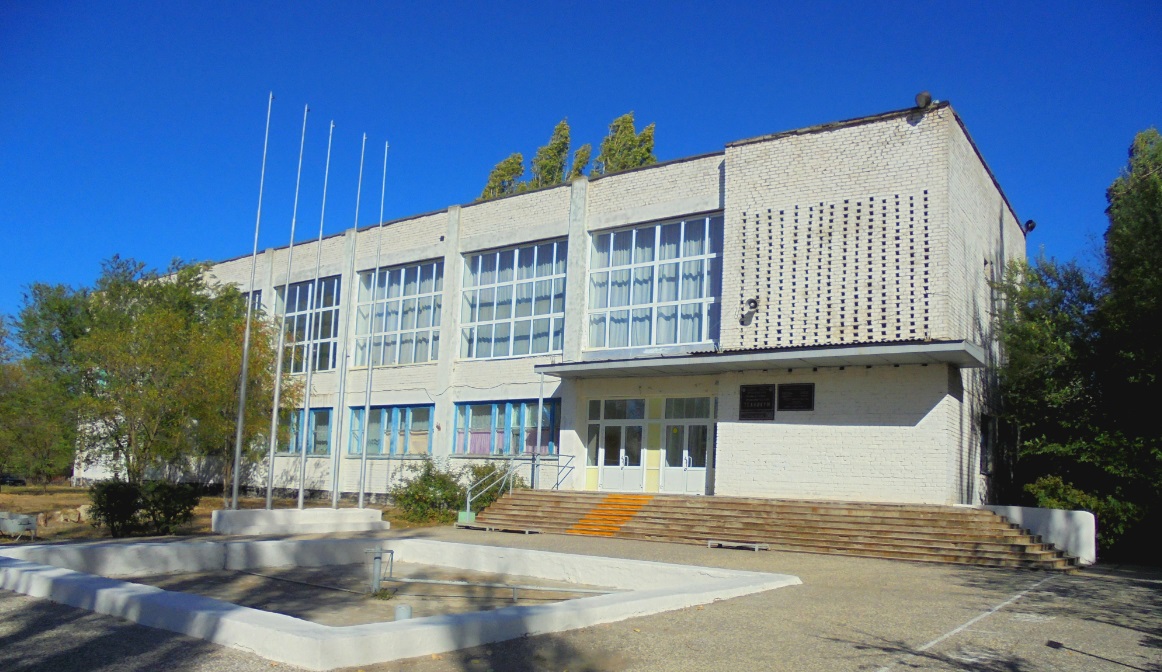 Фролово, 2018 г.Специальность: 08.02.09 «Монтаж, наладка и эксплуатация электрооборудования промышленных и гражданских зданий»(группа Э-14)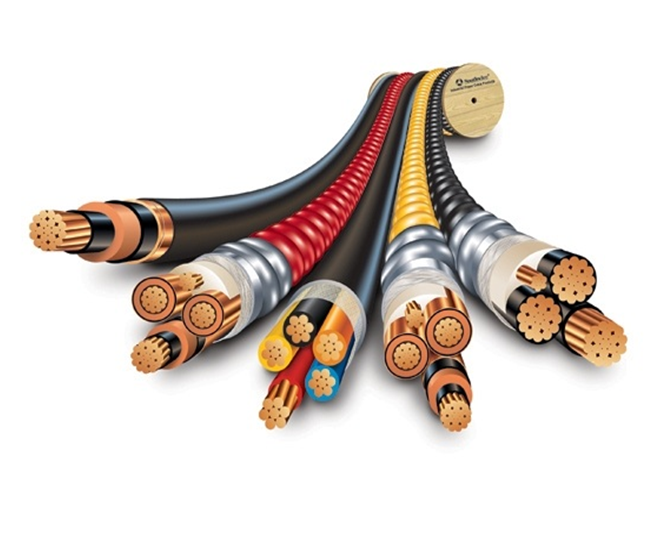 ГОСУДАРСТВЕННОЕ БЮДЖЕТНОЕ ПРОФЕССОНАЛЬНОЕ ОБРАЗОВАТЕЛЬНОЕ УЧРЕЖДЕНИЕ  «ФРОЛОВСКИЙ ПРОМЫШЛЕННО-ЭКОНОМИЧЕСКИЙ ТЕХНИКУМ»(ГБПОУ«ФПЭТ»)Строителей  ул., д. 138, Фролово, Волгоградская обл., 403533, Тел./факс (84465) 4-46-71. E-mail: fpet@list.ruОКПО 04768293, ОГРН 1023405567602, ИНН/КПП 3439000958/343901001РЕЗЮМЕ_____________________________________         ______________________________________                                    дата заполнения:                                                                                  подпись:ГОСУДАРСТВЕННОЕ БЮДЖЕТНОЕ ПРОФЕССОНАЛЬНОЕ ОБРАЗОВАТЕЛЬНОЕ УЧРЕЖДЕНИЕ  «ФРОЛОВСКИЙ ПРОМЫШЛЕННО-ЭКОНОМИЧЕСКИЙ ТЕХНИКУМ»(ГБПОУ«ФПЭТ»)Строителей  ул., д. 138, Фролово, Волгоградская обл., 403533, Тел./факс (84465) 4-46-71. E-mail: fpet@list.ruОКПО 04768293, ОГРН 1023405567602, ИНН/КПП 3439000958/343901001РЕЗЮМЕ_____________________________________         ______________________________________                                    дата заполнения:                                                                                  подпись:ГОСУДАРСТВЕННОЕ БЮДЖЕТНОЕ ПРОФЕССОНАЛЬНОЕ ОБРАЗОВАТЕЛЬНОЕ УЧРЕЖДЕНИЕ  «ФРОЛОВСКИЙ ПРОМЫШЛЕННО-ЭКОНОМИЧЕСКИЙ ТЕХНИКУМ»(ГБПОУ«ФПЭТ»)Строителей  ул., д. 138, Фролово, Волгоградская обл., 403533, Тел./факс (84465) 4-46-71. E-mail: fpet@list.ruОКПО 04768293, ОГРН 1023405567602, ИНН/КПП 3439000958/343901001РЕЗЮМЕ_____________________________________         ______________________________________                                    дата заполнения:                                                                                  подпись:ГОСУДАРСТВЕННОЕ БЮДЖЕТНОЕ ПРОФЕССОНАЛЬНОЕ ОБРАЗОВАТЕЛЬНОЕ УЧРЕЖДЕНИЕ  «ФРОЛОВСКИЙ ПРОМЫШЛЕННО-ЭКОНОМИЧЕСКИЙ ТЕХНИКУМ»(ГБПОУ«ФПЭТ»)Строителей  ул., д. 138, Фролово, Волгоградская обл., 403533, Тел./факс (84465) 4-46-71. E-mail: fpet@list.ruОКПО 04768293, ОГРН 1023405567602, ИНН/КПП 3439000958/343901001РЕЗЮМЕ_____________________________________         ______________________________________                                    дата заполнения:                                                                                  подпись:ГОСУДАРСТВЕННОЕ БЮДЖЕТНОЕ ПРОФЕССОНАЛЬНОЕ ОБРАЗОВАТЕЛЬНОЕ УЧРЕЖДЕНИЕ  «ФРОЛОВСКИЙ ПРОМЫШЛЕННО-ЭКОНОМИЧЕСКИЙ ТЕХНИКУМ»(ГБПОУ«ФПЭТ»)Строителей  ул., д. 138, Фролово, Волгоградская обл., 403533, Тел./факс (84465) 4-46-71. E-mail: fpet@list.ruОКПО 04768293, ОГРН 1023405567602, ИНН/КПП 3439000958/343901001РЕЗЮМЕ_____________________________________         ______________________________________                                    дата заполнения:                                                                                  подпись:ГОСУДАРСТВЕННОЕ БЮДЖЕТНОЕ ПРОФЕССОНАЛЬНОЕ ОБРАЗОВАТЕЛЬНОЕ УЧРЕЖДЕНИЕ  «ФРОЛОВСКИЙ ПРОМЫШЛЕННО-ЭКОНОМИЧЕСКИЙ ТЕХНИКУМ»(ГБПОУ«ФПЭТ»)Строителей  ул., д. 138, Фролово, Волгоградская обл., 403533, Тел./факс (84465) 4-46-71. E-mail: fpet@list.ruОКПО 04768293, ОГРН 1023405567602, ИНН/КПП 3439000958/343901001РЕЗЮМЕ_____________________________________         ______________________________________                                    дата заполнения:                                                                                  подпись:ГОСУДАРСТВЕННОЕ БЮДЖЕТНОЕ ПРОФЕССОНАЛЬНОЕ ОБРАЗОВАТЕЛЬНОЕ УЧРЕЖДЕНИЕ  «ФРОЛОВСКИЙ ПРОМЫШЛЕННО-ЭКОНОМИЧЕСКИЙ ТЕХНИКУМ»(ГБПОУ«ФПЭТ»)Строителей  ул., д. 138, Фролово, Волгоградская обл., 403533, Тел./факс (84465) 4-46-71. E-mail: fpet@list.ruОКПО 04768293, ОГРН 1023405567602, ИНН/КПП 3439000958/343901001РЕЗЮМЕ_____________________________________         ______________________________________                                    дата заполнения:                                                                                  подпись:ГОСУДАРСТВЕННОЕ БЮДЖЕТНОЕ ПРОФЕССОНАЛЬНОЕ ОБРАЗОВАТЕЛЬНОЕ УЧРЕЖДЕНИЕ  «ФРОЛОВСКИЙ ПРОМЫШЛЕННО-ЭКОНОМИЧЕСКИЙ ТЕХНИКУМ»(ГБПОУ«ФПЭТ»)Строителей  ул., д. 138, Фролово, Волгоградская обл., 403533, Тел./факс (84465) 4-46-71. E-mail: fpet@list.ruОКПО 04768293, ОГРН 1023405567602, ИНН/КПП 3439000958/343901001РЕЗЮМЕ_____________________________________         ______________________________________                                    дата заполнения:                                                                                  подпись:ГОСУДАРСТВЕННОЕ БЮДЖЕТНОЕ ПРОФЕССОНАЛЬНОЕ ОБРАЗОВАТЕЛЬНОЕ УЧРЕЖДЕНИЕ  «ФРОЛОВСКИЙ ПРОМЫШЛЕННО-ЭКОНОМИЧЕСКИЙ ТЕХНИКУМ»(ГБПОУ«ФПЭТ»)Строителей  ул., д. 138, Фролово, Волгоградская обл., 403533, Тел./факс (84465) 4-46-71. E-mail: fpet@list.ruОКПО 04768293, ОГРН 1023405567602, ИНН/КПП 3439000958/343901001РЕЗЮМЕ_____________________________________         ______________________________________                                    дата заполнения:                                                                                  подпись:ГОСУДАРСТВЕННОЕ БЮДЖЕТНОЕ ПРОФЕССОНАЛЬНОЕ ОБРАЗОВАТЕЛЬНОЕ УЧРЕЖДЕНИЕ  «ФРОЛОВСКИЙ ПРОМЫШЛЕННО-ЭКОНОМИЧЕСКИЙ ТЕХНИКУМ»(ГБПОУ«ФПЭТ»)Строителей  ул., д. 138, Фролово, Волгоградская обл., 403533, Тел./факс (84465) 4-46-71. E-mail: fpet@list.ruОКПО 04768293, ОГРН 1023405567602, ИНН/КПП 3439000958/343901001РЕЗЮМЕ_____________________________________         ______________________________________                                    дата заполнения:                                                                                  подпись:ГОСУДАРСТВЕННОЕ БЮДЖЕТНОЕ ПРОФЕССОНАЛЬНОЕ ОБРАЗОВАТЕЛЬНОЕ УЧРЕЖДЕНИЕ  «ФРОЛОВСКИЙ ПРОМЫШЛЕННО-ЭКОНОМИЧЕСКИЙ ТЕХНИКУМ»(ГБПОУ«ФПЭТ»)Строителей  ул., д. 138, Фролово, Волгоградская обл., 403533, Тел./факс (84465) 4-46-71. E-mail: fpet@list.ruОКПО 04768293, ОГРН 1023405567602, ИНН/КПП 3439000958/343901001РЕЗЮМЕ_____________________________________         ______________________________________                                    дата заполнения:                                                                                  подпись:ГОСУДАРСТВЕННОЕ БЮДЖЕТНОЕ ПРОФЕССОНАЛЬНОЕ ОБРАЗОВАТЕЛЬНОЕ УЧРЕЖДЕНИЕ  «ФРОЛОВСКИЙ ПРОМЫШЛЕННО-ЭКОНОМИЧЕСКИЙ ТЕХНИКУМ»(ГБПОУ«ФПЭТ»)Строителей  ул., д. 138, Фролово, Волгоградская обл., 403533, Тел./факс (84465) 4-46-71. E-mail: fpet@list.ruОКПО 04768293, ОГРН 1023405567602, ИНН/КПП 3439000958/343901001РЕЗЮМЕ_____________________________________         ______________________________________                                    дата заполнения:                                                                                  подпись:ГОСУДАРСТВЕННОЕ БЮДЖЕТНОЕ ПРОФЕССОНАЛЬНОЕ ОБРАЗОВАТЕЛЬНОЕ УЧРЕЖДЕНИЕ  «ФРОЛОВСКИЙ ПРОМЫШЛЕННО-ЭКОНОМИЧЕСКИЙ ТЕХНИКУМ»(ГБПОУ«ФПЭТ»)Строителей  ул., д. 138, Фролово, Волгоградская обл., 403533, Тел./факс (84465) 4-46-71. E-mail: fpet@list.ruОКПО 04768293, ОГРН 1023405567602, ИНН/КПП 3439000958/343901001РЕЗЮМЕ_____________________________________         ______________________________________                                    дата заполнения:                                                                                  подпись:ГОСУДАРСТВЕННОЕ БЮДЖЕТНОЕ ПРОФЕССОНАЛЬНОЕ ОБРАЗОВАТЕЛЬНОЕ УЧРЕЖДЕНИЕ  «ФРОЛОВСКИЙ ПРОМЫШЛЕННО-ЭКОНОМИЧЕСКИЙ ТЕХНИКУМ»(ГБПОУ«ФПЭТ»)Строителей  ул., д. 138, Фролово, Волгоградская обл., 403533, Тел./факс (84465) 4-46-71. E-mail: fpet@list.ruОКПО 04768293, ОГРН 1023405567602, ИНН/КПП 3439000958/343901001РЕЗЮМЕ_____________________________________         ______________________________________                                    дата заполнения:                                                                                  подпись:ГОСУДАРСТВЕННОЕ БЮДЖЕТНОЕ ПРОФЕССОНАЛЬНОЕ ОБРАЗОВАТЕЛЬНОЕ УЧРЕЖДЕНИЕ  «ФРОЛОВСКИЙ ПРОМЫШЛЕННО-ЭКОНОМИЧЕСКИЙ ТЕХНИКУМ»(ГБПОУ«ФПЭТ»)Строителей  ул., д. 138, Фролово, Волгоградская обл., 403533, Тел./факс (84465) 4-46-71. E-mail: fpet@list.ruОКПО 04768293, ОГРН 1023405567602, ИНН/КПП 3439000958/343901001РЕЗЮМЕ_____________________________________         ______________________________________                                    дата заполнения:                                                                                  подпись:ГОСУДАРСТВЕННОЕ БЮДЖЕТНОЕ ПРОФЕССОНАЛЬНОЕ ОБРАЗОВАТЕЛЬНОЕ УЧРЕЖДЕНИЕ  «ФРОЛОВСКИЙ ПРОМЫШЛЕННО-ЭКОНОМИЧЕСКИЙ ТЕХНИКУМ»(ГБПОУ«ФПЭТ»)Строителей  ул., д. 138, Фролово, Волгоградская обл., 403533, Тел./факс (84465) 4-46-71. E-mail: fpet@list.ruОКПО 04768293, ОГРН 1023405567602, ИНН/КПП 3439000958/343901001РЕЗЮМЕ____________________________________         ______________________________________                                    дата заполнения:                                                                                  подпись:ГОСУДАРСТВЕННОЕ БЮДЖЕТНОЕ ПРОФЕССОНАЛЬНОЕ ОБРАЗОВАТЕЛЬНОЕ УЧРЕЖДЕНИЕ  «ФРОЛОВСКИЙ ПРОМЫШЛЕННО-ЭКОНОМИЧЕСКИЙ ТЕХНИКУМ»(ГБПОУ«ФПЭТ»)Строителей  ул., д. 138, Фролово, Волгоградская обл., 403533, Тел./факс (84465) 4-46-71. E-mail: fpet@list.ruОКПО 04768293, ОГРН 1023405567602, ИНН/КПП 3439000958/343901001РЕЗЮМЕ_____________________________________         ______________________________________                                    дата заполнения:                                                                                  подпись:ГОСУДАРСТВЕННОЕ БЮДЖЕТНОЕ ПРОФЕССОНАЛЬНОЕ ОБРАЗОВАТЕЛЬНОЕ УЧРЕЖДЕНИЕ  «ФРОЛОВСКИЙ ПРОМЫШЛЕННО-ЭКОНОМИЧЕСКИЙ ТЕХНИКУМ»(ГБПОУ«ФПЭТ»)Строителей  ул., д. 138, Фролово, Волгоградская обл., 403533, Тел./факс (84465) 4-46-71. E-mail: fpet@list.ruОКПО 04768293, ОГРН 1023405567602, ИНН/КПП 3439000958/343901001РЕЗЮМЕ_____________________________________         ______________________________________                                    дата заполнения:                                                                                  подпись:Специальность: 23.02.03«Техническое обслуживание и ремонт автомобильного транспорта» (группа А-14)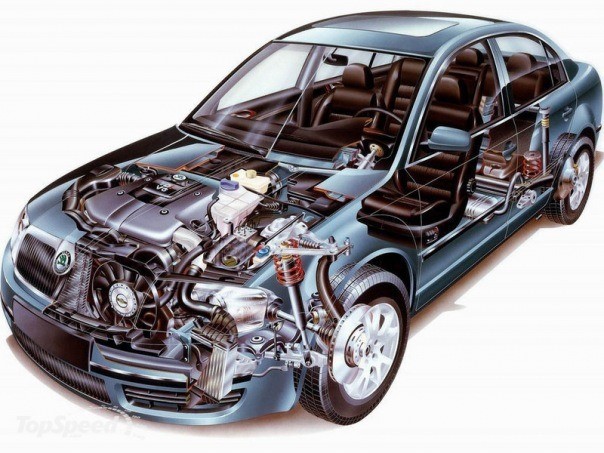 ГОСУДАРСТВЕННОЕ БЮДЖЕТНОЕ ПРОФЕССИОНАЛЬНОЕ ОБРАЗОВАТЕЛЬНОЕ УЧРЕЖДЕНИЕ «ФРОЛОВСКИЙ ПРОМЫШЛЕННО-ЭКОНОМИЧЕСКИЙ ТЕХНИКУМ»(ГБПОУ «ФПЭТ»)Строителей  ул., д. 138, Фролово, Волгоградская обл., 403533, Тел./факс (84465) 4-46-71. E-mail: fpet@list.ru;  Сайт: www.fpet2010.ru, ОКПО 04768293, ОГРН 1023405567602, ИНН/КПП 3439000958/343901001РЕЗЮМЕ_____________________________________         ______________________________________                              дата заполнения                                                                      подпись Специальность:21.02.01«Разработка и эксплуатация нефтяных и газовых месторождений»(группа Н-14)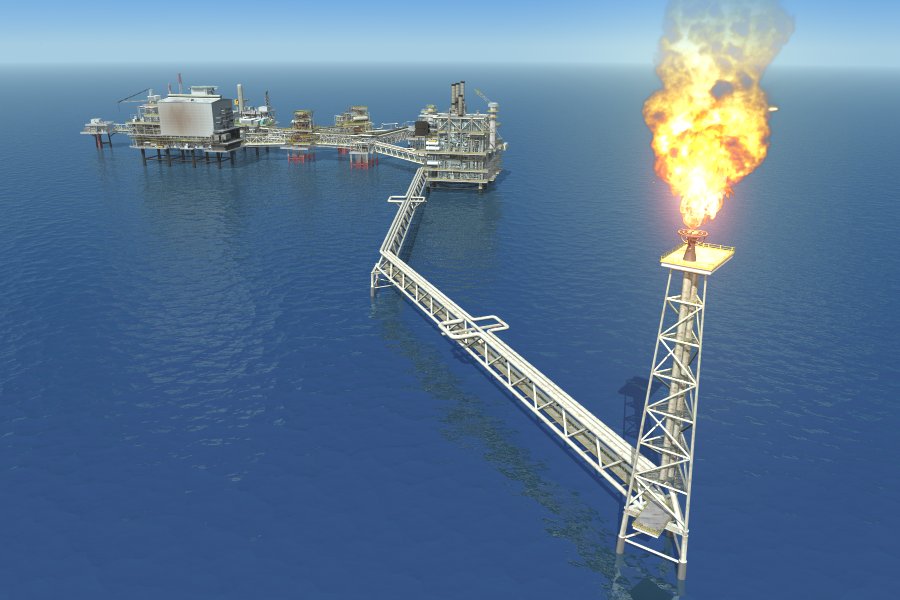 ГОСУДАРСТВЕННОЕ БЮДЖЕТНОЕ ПРОФЕССИОНАЛЬНОЕ ОБРАЗОВАТЕЛЬНОЕ УЧРЕЖДЕНИЕ «ФРОЛОВСКИЙ ПРОМЫШЛЕННО-ЭКОНОМИЧЕСКИЙ ТЕХНИКУМ»(ГБПОУ «ФПЭТ»)Строителей  ул., д. 138, Фролово, Волгоградская обл., 403533, Тел./факс (84465) 4-46-71. E-mail: fpet@list.ru;  Сайт: www.fpet2010.ru, ОКПО 04768293, ОГРН 1023405567602, ИНН/КПП 3439000958/343901001РЕЗЮМЕ_____________________________________         ______________________________________                              дата заполнения                                                                      подпись     ГОСУДАРСТВЕННОЕ БЮДЖЕТНОЕ ПРОФЕССИОНАЛЬНОЕ ОБРАЗОВАТЕЛЬНОЕ УЧРЕЖДЕНИЕ «ФРОЛОВСКИЙ ПРОМЫШЛЕННО-ЭКОНОМИЧЕСКИЙ ТЕХНИКУМ»(ГБПОУ «ФПЭТ»)Строителей  ул., д. 138, Фролово, Волгоградская обл., 403533, Тел./факс (84465) 4-46-71. E-mail: fpet@list.ru;  Сайт: www.fpet2010.ru, ОКПО 04768293, ОГРН 1023405567602, ИНН/КПП 3439000958/343901001РЕЗЮМЕ_____________________________________         ______________________________________                              дата заполнения                                                                      подпись ГОСУДАРСТВЕННОЕ БЮДЖЕТНОЕ ПРОФЕССИОНАЛЬНОЕ ОБРАЗОВАТЕЛЬНОЕ УЧРЕЖДЕНИЕ «ФРОЛОВСКИЙ ПРОМЫШЛЕННО-ЭКОНОМИЧЕСКИЙ ТЕХНИКУМ»(ГБПОУ «ФПЭТ»)Строителей  ул., д. 138, Фролово, Волгоградская обл., 403533, Тел./факс (84465) 4-46-71. E-mail: fpet@list.ru;  Сайт: www.fpet2010.ru, ОКПО 04768293, ОГРН 1023405567602, ИНН/КПП 3439000958/343901001РЕЗЮМЕ_____________________________________         ______________________________________                              дата заполнения                                                                      подпись ГОСУДАРСТВЕННОЕ БЮДЖЕТНОЕ ПРОФЕССИОНАЛЬНОЕ ОБРАЗОВАТЕЛЬНОЕ УЧРЕЖДЕНИЕ «ФРОЛОВСКИЙ ПРОМЫШЛЕННО-ЭКОНОМИЧЕСКИЙ ТЕХНИКУМ»(ГБПОУ «ФПЭТ»)Строителей  ул., д. 138, Фролово, Волгоградская обл., 403533, Тел./факс (84465) 4-46-71. E-mail: fpet@list.ru;  Сайт: www.fpet2010.ru, ОКПО 04768293, ОГРН 1023405567602, ИНН/КПП 3439000958/343901001РЕЗЮМЕ_____________________________________         ______________________________________                              дата заполнения                                                                      подпись ГОСУДАРСТВЕННОЕ БЮДЖЕТНОЕ ПРОФЕССИОНАЛЬНОЕ ОБРАЗОВАТЕЛЬНОЕ УЧРЕЖДЕНИЕ «ФРОЛОВСКИЙ ПРОМЫШЛЕННО-ЭКОНОМИЧЕСКИЙ ТЕХНИКУМ»(ГБПОУ «ФПЭТ»)Строителей  ул., д. 138, Фролово, Волгоградская обл., 403533, Тел./факс (84465) 4-46-71. E-mail: fpet@list.ru;  Сайт: www.fpet2010.ru, ОКПО 04768293, ОГРН 1023405567602, ИНН/КПП 3439000958/343901001РЕЗЮМЕ_____________________________________         ______________________________________                              дата заполнения                                                                      подпись ГОСУДАРСТВЕННОЕ БЮДЖЕТНОЕ ПРОФЕССИОНАЛЬНОЕ ОБРАЗОВАТЕЛЬНОЕ УЧРЕЖДЕНИЕ «ФРОЛОВСКИЙ ПРОМЫШЛЕННО-ЭКОНОМИЧЕСКИЙ ТЕХНИКУМ»(ГБПОУ «ФПЭТ»)Строителей  ул., д. 138, Фролово, Волгоградская обл., 403533, Тел./факс (84465) 4-46-71. E-mail: fpet@list.ru;  Сайт: www.fpet2010.ru, ОКПО 04768293, ОГРН 1023405567602, ИНН/КПП 3439000958/343901001РЕЗЮМЕ_____________________________________         ______________________________________                              дата заполнения                                                                      подпись ГОСУДАРСТВЕННОЕ БЮДЖЕТНОЕ ПРОФЕССИОНАЛЬНОЕ ОБРАЗОВАТЕЛЬНОЕ УЧРЕЖДЕНИЕ «ФРОЛОВСКИЙ ПРОМЫШЛЕННО-ЭКОНОМИЧЕСКИЙ ТЕХНИКУМ»(ГБПОУ «ФПЭТ»)Строителей  ул., д. 138, Фролово, Волгоградская обл., 403533, Тел./факс (84465) 4-46-71. E-mail: fpet@list.ru;  Сайт: www.fpet2010.ru, ОКПО 04768293, ОГРН 1023405567602, ИНН/КПП 3439000958/343901001РЕЗЮМЕ_____________________________________         ______________________________________                              дата заполнения                                                                      подпись ГОСУДАРСТВЕННОЕ БЮДЖЕТНОЕ ПРОФЕССИОНАЛЬНОЕ ОБРАЗОВАТЕЛЬНОЕ УЧРЕЖДЕНИЕ «ФРОЛОВСКИЙ ПРОМЫШЛЕННО-ЭКОНОМИЧЕСКИЙ ТЕХНИКУМ»(ГБПОУ «ФПЭТ»)Строителей  ул., д. 138, Фролово, Волгоградская обл., 403533, Тел./факс (84465) 4-46-71. E-mail: fpet@list.ru;  Сайт: www.fpet2010.ru, ОКПО 04768293, ОГРН 1023405567602, ИНН/КПП 3439000958/343901001РЕЗЮМЕ_____________________________________         ______________________________________                              дата заполнения                                                                      подпись ГОСУДАРСТВЕННОЕ БЮДЖЕТНОЕ ПРОФЕССИОНАЛЬНОЕ ОБРАЗОВАТЕЛЬНОЕ УЧРЕЖДЕНИЕ «ФРОЛОВСКИЙ ПРОМЫШЛЕННО-ЭКОНОМИЧЕСКИЙ ТЕХНИКУМ»(ГБПОУ «ФПЭТ»)Строителей  ул., д. 138, Фролово, Волгоградская обл., 403533, Тел./факс (84465) 4-46-71. E-mail: fpet@list.ru;  Сайт: www.fpet2010.ru, ОКПО 04768293, ОГРН 1023405567602, ИНН/КПП 3439000958/343901001РЕЗЮМЕ_____________________________________         ______________________________________                              дата заполнения                                                                      подпись ГОСУДАРСТВЕННОЕ БЮДЖЕТНОЕ ПРОФЕССИОНАЛЬНОЕ ОБРАЗОВАТЕЛЬНОЕ УЧРЕЖДЕНИЕ «ФРОЛОВСКИЙ ПРОМЫШЛЕННО-ЭКОНОМИЧЕСКИЙ ТЕХНИКУМ»(ГБПОУ «ФПЭТ»)Строителей  ул., д. 138, Фролово, Волгоградская обл., 403533, Тел./факс (84465) 4-46-71. E-mail: fpet@list.ru;  Сайт: www.fpet2010.ru, ОКПО 04768293, ОГРН 1023405567602, ИНН/КПП 3439000958/343901001РЕЗЮМЕ_____________________________________         ______________________________________                              дата заполнения                                                                      подпись ГОСУДАРСТВЕННОЕ БЮДЖЕТНОЕ ПРОФЕССИОНАЛЬНОЕ ОБРАЗОВАТЕЛЬНОЕ УЧРЕЖДЕНИЕ «ФРОЛОВСКИЙ ПРОМЫШЛЕННО-ЭКОНОМИЧЕСКИЙ ТЕХНИКУМ»(ГБПОУ «ФПЭТ»)Строителей  ул., д. 138, Фролово, Волгоградская обл., 403533, Тел./факс (84465) 4-46-71. E-mail: fpet@list.ru;  Сайт: www.fpet2010.ru, ОКПО 04768293, ОГРН 1023405567602, ИНН/КПП 3439000958/343901001РЕЗЮМЕ_____________________________________         ______________________________________                              дата заполнения                                                                      подпись ГОСУДАРСТВЕННОЕ БЮДЖЕТНОЕ ПРОФЕССИОНАЛЬНОЕ ОБРАЗОВАТЕЛЬНОЕ УЧРЕЖДЕНИЕ «ФРОЛОВСКИЙ ПРОМЫШЛЕННО-ЭКОНОМИЧЕСКИЙ ТЕХНИКУМ»(ГБПОУ «ФПЭТ»)Строителей  ул., д. 138, Фролово, Волгоградская обл., 403533, Тел./факс (84465) 4-46-71. E-mail: fpet@list.ru;  Сайт: www.fpet2010.ru, ОКПО 04768293, ОГРН 1023405567602, ИНН/КПП 3439000958/343901001РЕЗЮМЕ_____________________________________         ______________________________________                              дата заполнения                                                                      подпись ГОСУДАРСТВЕННОЕ БЮДЖЕТНОЕ ПРОФЕССИОНАЛЬНОЕ ОБРАЗОВАТЕЛЬНОЕ УЧРЕЖДЕНИЕ «ФРОЛОВСКИЙ ПРОМЫШЛЕННО-ЭКОНОМИЧЕСКИЙ ТЕХНИКУМ»(ГБПОУ «ФПЭТ»)Строителей  ул., д. 138, Фролово, Волгоградская обл., 403533, Тел./факс (84465) 4-46-71. E-mail: fpet@list.ru;  Сайт: www.fpet2010.ru, ОКПО 04768293, ОГРН 1023405567602, ИНН/КПП 3439000958/343901001РЕЗЮМЕ_____________________________________         ______________________________________                              дата заполнения                                                                      подпись ГОСУДАРСТВЕННОЕ БЮДЖЕТНОЕ ПРОФЕССИОНАЛЬНОЕ ОБРАЗОВАТЕЛЬНОЕ УЧРЕЖДЕНИЕ «ФРОЛОВСКИЙ ПРОМЫШЛЕННО-ЭКОНОМИЧЕСКИЙ ТЕХНИКУМ»(ГБПОУ «ФПЭТ»)Строителей  ул., д. 138, Фролово, Волгоградская обл., 403533, Тел./факс (84465) 4-46-71. E-mail: fpet@list.ru;  Сайт: www.fpet2010.ru, ОКПО 04768293, ОГРН 1023405567602, ИНН/КПП 3439000958/343901001РЕЗЮМЕ_____________________________________         ______________________________________                              дата заполнения                                                                      подпись ГОСУДАРСТВЕННОЕ БЮДЖЕТНОЕ ПРОФЕССИОНАЛЬНОЕ ОБРАЗОВАТЕЛЬНОЕ УЧРЕЖДЕНИЕ «ФРОЛОВСКИЙ ПРОМЫШЛЕННО-ЭКОНОМИЧЕСКИЙ ТЕХНИКУМ»(ГБПОУ «ФПЭТ»)Строителей  ул., д. 138, Фролово, Волгоградская обл., 403533, Тел./факс (84465) 4-46-71. E-mail: fpet@list.ru;  Сайт: www.fpet2010.ru, ОКПО 04768293, ОГРН 1023405567602, ИНН/КПП 3439000958/343901001РЕЗЮМЕ_____________________________________         ______________________________________                              дата заполнения                                                                      подпись ГОСУДАРСТВЕННОЕ БЮДЖЕТНОЕ ПРОФЕССИОНАЛЬНОЕ ОБРАЗОВАТЕЛЬНОЕ УЧРЕЖДЕНИЕ «ФРОЛОВСКИЙ ПРОМЫШЛЕННО-ЭКОНОМИЧЕСКИЙ ТЕХНИКУМ»(ГБПОУ «ФПЭТ»)Строителей  ул., д. 138, Фролово, Волгоградская обл., 403533, Тел./факс (84465) 4-46-71. E-mail: fpet@list.ru;  Сайт: www.fpet2010.ru, ОКПО 04768293, ОГРН 1023405567602, ИНН/КПП 3439000958/343901001РЕЗЮМЕ_____________________________________         ______________________________________                              дата заполнения                                                                      подпись ГОСУДАРСТВЕННОЕ БЮДЖЕТНОЕ ПРОФЕССИОНАЛЬНОЕ ОБРАЗОВАТЕЛЬНОЕ УЧРЕЖДЕНИЕ «ФРОЛОВСКИЙ ПРОМЫШЛЕННО-ЭКОНОМИЧЕСКИЙ ТЕХНИКУМ»(ГБПОУ «ФПЭТ»)Строителей  ул., д. 138, Фролово, Волгоградская обл., 403533, Тел./факс (84465) 4-46-71. E-mail: fpet@list.ru;  Сайт: www.fpet2010.ru, ОКПО 04768293, ОГРН 1023405567602, ИНН/КПП 3439000958/343901001РЕЗЮМЕ_____________________________________         ______________________________________                              дата заполнения                                                                      подпись ГОСУДАРСТВЕННОЕ БЮДЖЕТНОЕ ПРОФЕССИОНАЛЬНОЕ ОБРАЗОВАТЕЛЬНОЕ УЧРЕЖДЕНИЕ «ФРОЛОВСКИЙ ПРОМЫШЛЕННО-ЭКОНОМИЧЕСКИЙ ТЕХНИКУМ»(ГБПОУ «ФПЭТ»)Строителей  ул., д. 138, Фролово, Волгоградская обл., 403533, Тел./факс (84465) 4-46-71. E-mail: fpet@list.ru;  Сайт: www.fpet2010.ru, ОКПО 04768293, ОГРН 1023405567602, ИНН/КПП 3439000958/343901001РЕЗЮМЕ_____________________________________         ______________________________________                              дата заполнения                                                                      подпись Специальность:38.02.01 «Экономика и бухгалтерский учет»(группа Б-15)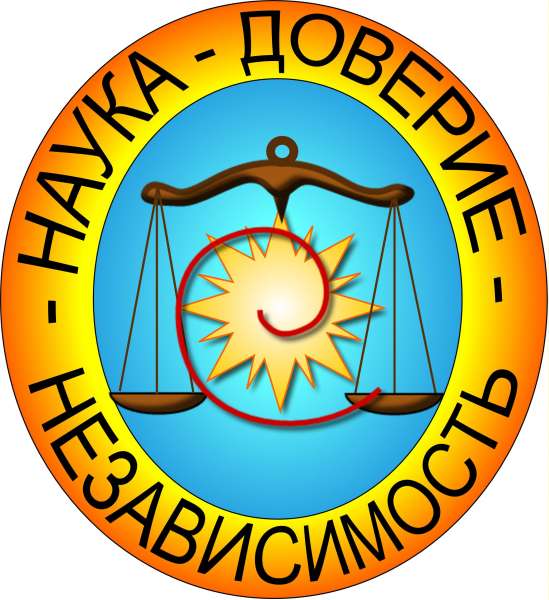 РЕЗЮМЕКозленкова Кристина ИгоревнаФамилия Имя Отчество
ОСНОВНАЯ ИНФОРМАЦИЯ: 
Дата рождения: 15.03.1998Возраст:     20 лет
Семейное положение:      не    замужем
Адрес:         г. Фролово ул. Садовая д.64 кв.79 Телефон:      9053979399E-mail:   
ЦЕЛЬ:             поиск работы
ОБРАЗОВАНИЕ: Учебное заведение:     ГБПОУ «ФПЭТ»Специальность 38.02.01 «Экономика и бухгалтерский учет»Квалификация__бухгалтер______________________________________________________Форма обучения   очнаяПериод обучения   01.09.2015-30.06.2018ггТема дипломной работы    «Бухгалтерский учет и оценка основных средств»Средний балл успеваемости в учебном заведении       4Профессиональные навыки  Профессиональные и общие компетенции сформированыДополнительные навыки______________________________________________________________________________________________________________________________________________________________________________________________________________________________________________________________________________________________________________Личные качества   Трудолюбива, добродушна, не кофликтна.ОПЫТ РАБОТЫ:Должность, период работы  производственная практика
Название организации МУП «Теплоснабжение»Основные обязанности:  05.05.2018 г.                              ______________________________________                      дата заполнения:                                                         подпись:РЕЗЮМЕВолобоева Виктория АндреевнаФамилия Имя Отчество
ОСНОВНАЯ ИНФОРМАЦИЯ: 
Дата рождения: 24.04.1998Возраст:     20 лет
Семейное положение:      не    замужем
Адрес:         г. Фролово ул. Октябрьская 168 Телефон:      9020907690E-mail:   voloboevavika9824
ЦЕЛЬ:             поиск работы
ОБРАЗОВАНИЕ: Учебное заведение:     ГБПОУ «ФПЭТ»Специальность 38.02.01 «Экономика и бухгалтерский учет»Квалификация__бухгалтер______________________________________________________Форма обучения   очнаяПериод обучения   01.09.2015-30.06.2018ггТема дипломной работы    «Учет и документальное оформление инвентаризации основных средств и их переоценки»Средний балл успеваемости в учебном заведении       4Профессиональные навыки  Профессиональные и общие компетенции сформированыДополнительные навыки____________владение программой 1С – бухгалтерия __________________________________________________________________________________________________________________________________________________________________________________________________________________________________________________________________________________________________Личные качества   трудолюбивая, ответственная, исполнительная, стрессоустойчивая ОПЫТ РАБОТЫ: производственная практикаНазвание организации МУП «Теплоснабжение»Основные обязанности:        05.05.2018 г.                              ______________________________________                      дата заполнения:                                                         подпись:РЕЗЮМЕРылова Ксения НиколаевнаФамилия Имя Отчество
ОСНОВНАЯ ИНФОРМАЦИЯ: 
Дата рождения: 06.02.2000Возраст:     18 лет
Семейное положение:      не    замужем
Адрес:         г. Фролово ул. Революционная 24-1Телефон:      9034625188E-mail:   mi[ruf@gmail.com
ЦЕЛЬ:             поиск работы
ОБРАЗОВАНИЕ: Учебное заведение:     ГБПОУ «ФПЭТ»Специальность 38.02.01 «Экономика и бухгалтерский учет»Квалификация__бухгалтер______________________________________________________Форма обучения   очнаяПериод обучения   01.09.2015-30.06.2018ггТема дипломной работы  «Бухгалтерская отчетность организации»  Средний балл успеваемости в учебном заведении       5Профессиональные навыки  Профессиональные и общие компетенции сформированыДополнительные навыки______________1С –Бухгалтерия – работа в программе ________________________________________________________________________________________________________________________________________________________________________________________________________________________________________________________________________________________________Личные качества   коммуникабельная, трудолюбивая, усидчиваяОПЫТ РАБОТЫ: прохождение практики на производстве Название организации ООО «Пригородное»Основные обязанности:        05.05.2018 г.                              ______________________________________                      дата заполнения:                                                         подпись:РЕЗЮМЕБуланова Дарья АндреевнаФамилия Имя Отчество
ОСНОВНАЯ ИНФОРМАЦИЯ: 
Дата рождения: 18.01.2000Возраст:     18 лет
Семейное положение:      не    замужем
Адрес:         г. Фролово ул. Пролетарская 271Телефон:      9996277921E-mail:   
ЦЕЛЬ:             поиск работы
ОБРАЗОВАНИЕ: Учебное заведение:     ГБПОУ «ФПЭТ»Специальность 38.02.01 «Экономика и бухгалтерский учет»Квалификация__бухгалтер______________________________________________________Форма обучения   очнаяПериод обучения   01.09.2015-30.06.2018ггТема дипломной работы  «Расчет с покупателями – заказчиками»  Средний балл успеваемости в учебном заведении       4Профессиональные навыки  Профессиональные и общие компетенции сформированыДополнительные навыки__________работа с первичной документацией, работа в Exsel, в _Mkrosoft word ___________________________________________________________________________________________________________________________________________________________________________________________________________________________________________________________________________________________________Личные качества   легко обучаема, ответственная, аккуратнаяОПЫТ РАБОТЫ:Должность, период работы  производственная практика
Название организации ООО «Арчединская агропромышленная группаОсновные обязанности:         05.05.2018 г.                              ______________________________________                      дата заполнения:                                                         подпись:РЕЗЮМЕМеркулова Елизавета АлександровнаФамилия Имя Отчество
ОСНОВНАЯ ИНФОРМАЦИЯ: 
Дата рождения: 22.09.1999Возраст:     18 лет
Семейное положение:      не    замужем
Адрес:         г. Фролово ул. Пролетарская, 61 Телефон:      9692940583E-mail:   i.merkulova 1999@mail.ru
ЦЕЛЬ:             поиск работы
ОБРАЗОВАНИЕ: Учебное заведение:     ГБПОУ «ФПЭТ»Специальность 38.02.01 «Экономика и бухгалтерский учет»Квалификация__бухгалтер______________________________________________________Форма обучения   очнаяПериод обучения   01.09.2015-30.06.2018ггТема дипломной работы «Учет расчетов с бюджетом по налогу на добавленную стоимость»   Средний балл успеваемости в учебном заведении       5Профессиональные навыки  Профессиональные и общие компетенции сформированыДополнительные навыки____________Обучение и работа в программе 1С: Бухгалтерия, __Mr. Word, Exsel, Point ________________________________________________________________________________________________________________________________________________________________________________________________________________________________________________________________________________________________Личные качества   Трудолюбива, коммуникабельна, усидчива.ОПЫТ РАБОТЫ: прохождение производственной практикиНазвание организации ООО «Пригородное»Основные обязанности:        05.05.2018 г.                              ______________________________________                      дата заполнения:                                                         подпись:РЕЗЮМЕСеменюк Екатерина СергеевнаФамилия Имя Отчество
ОСНОВНАЯ ИНФОРМАЦИЯ: 
Дата рождения: 14.09.1999Возраст:     18 лет
Семейное положение:      не    замужем
Адрес:         г. Фролово ул. Комсомольская, 57 Телефон:      9034780177E-mail:   
ЦЕЛЬ:             поиск работы
ОБРАЗОВАНИЕ: Учебное заведение:     ГБПОУ «ФПЭТ»Специальность 38.02.01 «Экономика и бухгалтерский учет»Квалификация__бухгалтер______________________________________________________Форма обучения   очнаяПериод обучения   01.09.2015-30.06.2018ггТема дипломной работы    «Бухгалтерский баланс в системе бухгалтерской отчетности»Средний балл успеваемости в учебном заведении       4Профессиональные навыки  Профессиональные и общие компетенции сформированыДополнительные навыки____________Обучение и работа в программе 1С: Бухгалтерия, __Mr. Word, Exsel, Point ________________________________________________________________________________________________________________________________________________________________________________________________________________________________________________________________________________________________Личные качества   Трудолюбива, коммуникабельна, ответственная.ОПЫТ РАБОТЫ: продавец-консультант с 03.08.17 по 23.09.17 Название организации магазин одежды «Московская ярмарка»Основные обязанности:  помощь в подборе товара      05.05.2018 г.                              ______________________________________                      дата заполнения:                                                         подпись:РЕЗЮМЕПопова Мария ФедоровнаФамилия Имя Отчество
ОСНОВНАЯ ИНФОРМАЦИЯ: 
Дата рождения: 02.05.1999Возраст:     19 лет
Семейное положение:      не    замужем
Адрес:         г. Фролово ул. Пролетарская, 174 Телефон:      9616599925E-mail:   
ЦЕЛЬ:             поиск работы
ОБРАЗОВАНИЕ: Учебное заведение:     ГБПОУ «ФПЭТ»Специальность 38.02.01 «Экономика и бухгалтерский учет»Квалификация__бухгалтер______________________________________________________Форма обучения   очнаяПериод обучения   01.09.2015-30.06.2018ггТема дипломной работы «Учет налоговой продукции»   Средний балл успеваемости в учебном заведении      4,6Профессиональные навыки  Профессиональные и общие компетенции сформированыДополнительные навыки____________Обучение и работа в программе 1С: Бухгалтерия, __Mr. Word, Exsel, Point ________________________________________________________________________________________________________________________________________________________________________________________________________________________________________________________________________________________________Личные качества   Трудолюбива, коммуникабельна, быстро обучаема.ОПЫТ РАБОТЫ: официант с 2016 г. по апрель 2018 г.Название организации кафе «Жемчужина Милены»Основные обязанности:  обслуживание, расчет посетителей      05.05.2018 г.                              ______________________________________                      дата заполнения:                                                         подпись:РЕЗЮМЕПопова Мария ЕвгеньевнаФамилия Имя Отчество
ОСНОВНАЯ ИНФОРМАЦИЯ: 
Дата рождения: 10.05.1999Возраст:     18 лет
Семейное положение:      не    замужем
Адрес:         г. Фролово ул. Рембазовская,7Телефон:     E-mail:   
ЦЕЛЬ:             поиск работы
ОБРАЗОВАНИЕ: Учебное заведение:     ГБПОУ «ФПЭТ»Специальность 38.02.01 «Экономика и бухгалтерский учет»Квалификация__бухгалтер______________________________________________________Форма обучения   очнаяПериод обучения   01.09.2015-30.06.2018ггТема дипломной работы    «Учет денежных средств в кассе МУП «Теплоснабжение»Средний балл успеваемости в учебном заведении       5Профессиональные навыки  Профессиональные и общие компетенции сформированыДополнительные навыки____________Обучение и работа в программе 1С: Бухгалтерия, __Mr. Word, Exsel, Point ________________________________________________________________________________________________________________________________________________________________________________________________________________________________________________________________________________________________Личные качества   Трудолюбива, коммуникабельна, усидчива.ОПЫТ РАБОТЫ: прохождение производственной практикиНазвание организации МУП «Теплоснабжение»Основные обязанности:        05.05.2018 г.                              ______________________________________                      дата заполнения:                                                         подпись:РЕЗЮМЕЧертина Виктория ВладимировнаФамилия Имя Отчество
ОСНОВНАЯ ИНФОРМАЦИЯ: 
Дата рождения: 17.11.1999Возраст:     19 лет
Семейное положение:      не    замужем
Адрес:         г. Фролово ул. Строителей 144Телефон:     9616592559E-mail:   
ЦЕЛЬ:             поиск работы
ОБРАЗОВАНИЕ: Учебное заведение:     ГБПОУ «ФПЭТ»Специальность 38.02.01 «Экономика и бухгалтерский учет»Квалификация__бухгалтер______________________________________________________Форма обучения   очнаяПериод обучения   01.09.2015-30.06.2018ггТема дипломной работы    «Особенности учета расчетов по налогу на прибыль организаций на примере ООО «Промгаз»Средний балл успеваемости в учебном заведении       3,6Профессиональные навыки  Профессиональные и общие компетенции сформированыДополнительные навыки____________Обучение и работа в программе 1С: Бухгалтерия, __Mr. Word, Exsel, Point ________________________________________________________________________________________________________________________________________________________________________________________________________________________________________________________________________________________________Личные качества   Трудолюбива, коммуникабельна, исполнительна.ОПЫТ РАБОТЫ: прохождение производственной практикиНазвание организации ООО «Промгаз»Основные обязанности:        05.05.2018 г.                              ______________________________________                      дата заполнения:                                                         подпись:РЕЗЮМЕКапинос Валерия АлександровнаФамилия Имя Отчество
ОСНОВНАЯ ИНФОРМАЦИЯ: 
Дата рождения: 09.09.1999Возраст:     18 лет
Семейное положение:      не    замужем
Адрес:         г. Фролово мкр. Заречный 68-17Телефон:     9616988841E-mail:   
ЦЕЛЬ:             поиск работы
ОБРАЗОВАНИЕ: Учебное заведение:     ГБПОУ «ФПЭТ»Специальность 38.02.01 «Экономика и бухгалтерский учет»Квалификация__бухгалтер______________________________________________________Форма обучения   очнаяПериод обучения   01.09.2015-30.06.2018ггТема дипломной работы    «Учет наличия, поступления и выбытие основных средств в МУП «Теплоснабжение» г. ФроловоСредний балл успеваемости в учебном заведении       3,5Профессиональные навыки  Профессиональные и общие компетенции сформированыДополнительные навыки____________Обучение и работа в программе 1С: Бухгалтерия ________________________________________________________________________________________________________________________________________________________________________________________________________________________________________________________________________________________________Личные качества   Трудолюбива, коммуникабельна, усидчива.ОПЫТ РАБОТЫ: прохождение производственной практикиНазвание организации МУП «Теплоснабжение»Основные обязанности:        05.05.2018 г.                              ______________________________________                      дата заполнения:                                                         подпись:РЕЗЮМЕРогачева Александра ВитальевнаФамилия Имя Отчество
ОСНОВНАЯ ИНФОРМАЦИЯ: 
Дата рождения: 28.08.1999Возраст:     18 лет
Семейное положение:      не    замужем
Адрес:         г. Фролово ул. Подгорная, 100Телефон:     9047549518E-mail:   
ЦЕЛЬ:             поиск работы
ОБРАЗОВАНИЕ: Учебное заведение:     ГБПОУ «ФПЭТ»Специальность 38.02.01 «Экономика и бухгалтерский учет»Квалификация__бухгалтер______________________________________________________Форма обучения   очнаяПериод обучения   01.09.2015-30.06.2018ггТема дипломной работы  «Анализ финансового состояния УК «Жилищное хозяйство»  Средний балл успеваемости в учебном заведении       3,4Профессиональные навыки  Профессиональные и общие компетенции сформированыДополнительные навыки___________________________________________________________________________________________________________________________________________________________________________________________________________________________________________________________________________________________________________Личные качества   Трудолюбива, исполнительна.ОПЫТ РАБОТЫ: прохождение производственной практикиНазвание организации УК «Жилищное хозяйство»Основные обязанности:        05.05.2018 г.                              ______________________________________                      дата заполнения:                                                         подпись:РЕЗЮМЕРвачева Наталья АлексеевнаФамилия Имя Отчество
ОСНОВНАЯ ИНФОРМАЦИЯ: 
Дата рождения: 26.08.1998Возраст:     18 лет
Семейное положение:      не    замужем
Адрес:         г. Фролово ул. Спартаковская 38-40Телефон:     9610662374E-mail:   
ЦЕЛЬ:             поиск работы
ОБРАЗОВАНИЕ: Учебное заведение:     ГБПОУ «ФПЭТ»Специальность 38.02.01 «Экономика и бухгалтерский учет»Квалификация__бухгалтер______________________________________________________Форма обучения   очнаяПериод обучения   01.09.2015-30.06.2018ггТема дипломной работы    «Особенности организации управления предприятием ООО «Бистро» и ведение бухгалтерского учета»Средний балл успеваемости в учебном заведении       4Профессиональные навыки  Профессиональные и общие компетенции сформированыДополнительные навыки____________Обучение и работа в программе 1С: Бухгалтерия, работа на кассе, работа с первичной документацией ________________________________________________________________________________________________________________________________________________________________________________________________________________________________________________________________________________________________Личные качества   добросовестность, честность, целеустремленностьОПЫТ РАБОТЫ: продавец-кассир с 28.10.17 по 24.04. 2018Название организации: кафе быстрого питания «Бистро-бистро»Основные обязанности:  расчет с покупателями на кассе      05.05.2018 г.                              ______________________________________                      дата заполнения:                                                         подпись:РЕЗЮМЕПопова Диана НиколаевнаФамилия Имя Отчество
ОСНОВНАЯ ИНФОРМАЦИЯ: 
Дата рождения: 18.04.2000Возраст:     18 лет
Семейное положение:      не    замужем
Адрес:         г. Фролово мкр. Ул. Красноармейская,101Телефон:     9061712715E-mail:   
ЦЕЛЬ:             поиск работы
ОБРАЗОВАНИЕ: Учебное заведение:     ГБПОУ «ФПЭТ»Специальность 38.02.01 «Экономика и бухгалтерский учет»Квалификация__бухгалтер______________________________________________________Форма обучения   очнаяПериод обучения   01.09.2015-30.06.2018ггТема дипломной работы    «Учет расчетов с бюджетом по региональным налогам и сборам на примере ООО «Промгаз»Средний балл успеваемости в учебном заведении       3,5Профессиональные навыки  Профессиональные и общие компетенции сформированыДополнительные навыки____________________________________________________________________________________________________________________________________________________________________________________________________________________________________________________________________________________________________________Личные качества   Трудолюбива, коммуникабельна, усидчива.ОПЫТ РАБОТЫ: прохождение производственной практикиНазвание организации  ООО «Промгаз»Основные обязанности:        05.05.2018 г.                              ______________________________________                      дата заполнения:                                                         подпись:РЕЗЮМЕГоливец Анастасия ВладимировнаФамилия Имя Отчество
ОСНОВНАЯ ИНФОРМАЦИЯ: 
Дата рождения: 09.04.1999Возраст:     19 лет
Семейное положение:      не    замужем
Адрес:         г. Фролово ул. Заводская, 110-аТелефон:     9020918306E-mail:   golivets09041999@yandex.ru
ЦЕЛЬ:             поиск работы
ОБРАЗОВАНИЕ: Учебное заведение:     ГБПОУ «ФПЭТ»Специальность 38.02.01 «Экономика и бухгалтерский учет»Квалификация__бухгалтер______________________________________________________Форма обучения   очнаяПериод обучения   01.09.2015-30.06.2018ггТема дипломной работы    «Учет труда и расчетов по его оплате на ООО «УК «Жилищное хозяйство»Средний балл успеваемости в учебном заведении       4Профессиональные навыки  Профессиональные и общие компетенции сформированыДополнительные навыки____________Обучение и работа в программе 1С: Бухгалтерия ________________________________________________________________________________________________________________________________________________________________________________________________________________________________________________________________________________________________Личные качества   Трудолюбива, коммуникабельна, усидчива.ОПЫТ РАБОТЫ: прохождение производственной практикиНазвание организации  УК «Жилищное хозяйство»Основные обязанности:        05.05.2018 г.                              ______________________________________                      дата заполнения:                                                         подпись:РЕЗЮМЕКотельникова Наталья АндреевнаФамилия Имя Отчество
ОСНОВНАЯ ИНФОРМАЦИЯ: 
Дата рождения: 09.04.1999Возраст:     19 лет
Семейное положение:      не    замужем
Адрес:         г. Фролово ул. Парковая, 13Телефон:     9616988841E-mail:   
ЦЕЛЬ:             поиск работы
ОБРАЗОВАНИЕ: Учебное заведение:     ГБПОУ «ФПЭТ»Специальность 38.02.01 «Экономика и бухгалтерский учет»Квалификация__бухгалтер______________________________________________________Форма обучения   очнаяПериод обучения   01.09.2015-30.06.2018ггТема дипломной работы   «Бухгалтерский учет дебиторской, кредиторской задолженностей и формы расчетов» Средний балл успеваемости в учебном заведении       4Профессиональные навыки  Профессиональные и общие компетенции сформированыДополнительные навыки____________Обучение и работа в программе 1С: Бухгалтерия ________________________________________________________________________________________________________________________________________________________________________________________________________________________________________________________________________________________________Личные качества   Трудолюбива, коммуникабельна, усидчива.ОПЫТ РАБОТЫ: продавец -консультантНазвание организации магазин «Магнит-косметик»Основные обязанности:        05.05.2018 г.                              ______________________________________                      дата заполнения:                                                         подпись:РЕЗЮМЕТанкова Людмила АлександровнаФамилия Имя Отчество
ОСНОВНАЯ ИНФОРМАЦИЯ: 
Дата рождения: 21.05.1997Возраст:     20 лет
Семейное положение:      не    замужем
Адрес:         Фроловский р-н, х. Красные ЛипкиТелефон:     9692871936E-mail:   lyuda.tankova@inbox.ru
ЦЕЛЬ:             поиск работы
ОБРАЗОВАНИЕ: Учебное заведение:     ГБПОУ «ФПЭТ»Специальность 38.02.01 «Экономика и бухгалтерский учет»Квалификация__бухгалтер______________________________________________________Форма обучения   очнаяПериод обучения   01.09.2015-30.06.2018ггТема дипломной работы    «Учет затрат на производство и калькулирование себестоимости продукции»Средний балл успеваемости в учебном заведении       4Профессиональные навыки  Профессиональные и общие компетенции сформированыДополнительные навыки____________Обучение и работа в программе 1С: Бухгалтерия ________________________________________________________________________________________________________________________________________________________________________________________________________________________________________________________________________________________________Личные качества   Трудолюбива, коммуникабельна, активная.ОПЫТ РАБОТЫ: прохождение производственной практикиНазвание организации  ООО «Донагрогаз»Основные обязанности:        05.05.2018 г.                              ______________________________________                      дата заполнения:                                                         подпись:РЕЗЮМЕЗахарченко Елена АндреевнаФамилия Имя Отчество
ОСНОВНАЯ ИНФОРМАЦИЯ: 
Дата рождения: 03.02.1999Возраст:     19 лет
Семейное положение:      не    замужем
Адрес:         г. Фролово п. Пригородный ул. Урожайная 3Телефон:     9996863070E-mail:   eienazakharchenKo1999ayndekx.ru
ЦЕЛЬ:             поиск работы
ОБРАЗОВАНИЕ: Учебное заведение:     ГБПОУ «ФПЭТ»Специальность 38.02.01 «Экономика и бухгалтерский учет»Квалификация__бухгалтер______________________________________________________Форма обучения   очнаяПериод обучения   01.09.2015-30.06.2018ггТема дипломной работы    «Бухгалтерский и налоговый учет расчетов по оплате труда на примере ООО «Пригородное»Средний балл успеваемости в учебном заведении       4,8Профессиональные навыки  Профессиональные и общие компетенции сформированыДополнительные навыки____________Обучение и работа в программе 1С: Бухгалтерия, __Mr. Word, Exsel, Point ________________________________________________________________________________________________________________________________________________________________________________________________________________________________________________________________________________________________Личные качества   Трудолюбива, коммуникабельна, исполнительна.ОПЫТ РАБОТЫ: прохождение производственной практикиНазвание организации ООО «Пригородное»Основные обязанности:        05.05.2018 г.                              ______________________________________                      дата заполнения:                                                         подпись:РЕЗЮМЕУкраинская Виктория АлексеевнаФамилия Имя Отчество
ОСНОВНАЯ ИНФОРМАЦИЯ: 
Дата рождения: 23.08.1999Возраст:     18 лет
Семейное положение:      не    замужем
Адрес:         г. Фролово ул. Фроловская 7-59Телефон:     9682813087E-mail:   
ЦЕЛЬ:             поиск работы
ОБРАЗОВАНИЕ: Учебное заведение:     ГБПОУ «ФПЭТ»Специальность 38.02.01 «Экономика и бухгалтерский учет»Квалификация__бухгалтер______________________________________________________Форма обучения   очнаяПериод обучения   01.09.2015-30.06.2018ггТема дипломной работы    «Особенности учета расчетов по налогу на прибыль организаций»Средний балл успеваемости в учебном заведении       3,6Профессиональные навыки  Профессиональные и общие компетенции сформированыДополнительные навыки ________________________________________________________________________________________________________________________________________________________________________________________________________________________________________________________________________________________________Личные качества   Трудолюбива, коммуникабельна, исполнительна.ОПЫТ РАБОТЫ: прохождение производственной практикиНазвание организации ООО «Промгаз»Основные обязанности:        05.05.2018 г.                              ______________________________________                      дата заполнения:                                                         подпись:РЕЗЮМЕЕжов Денис ВладимировичФамилия Имя Отчество
ОСНОВНАЯ ИНФОРМАЦИЯ: 
Дата рождения: 3.04.19997Возраст:     21 год
Семейное положение:      холост
Адрес:         г. Фролово ул. СтроителейТелефон:     99665095524E-mail:   
ЦЕЛЬ:             поиск работы
ОБРАЗОВАНИЕ: Учебное заведение:     ГБПОУ «ФПЭТ»Специальность 38.02.01 «Экономика и бухгалтерский учет»Квалификация__бухгалтер______________________________________________________Форма обучения   очнаяПериод обучения   01.09.2015-30.06.2018ггТема дипломной работы    «Бухгалтерский учет и анализ расчетов с поставщиками и покупателями на примере ООО «Нижневолжская нефтяная компания»»Средний балл успеваемости в учебном заведении       4,2Профессиональные навыки  Профессиональные и общие компетенции сформированыДополнительные навыки Обучение и работа в программе  __Mr. Word, Exsel, Point ________________________________________________________________________________________________________________________________________________________________________________________________________________________________________________________________________________________________Личные качества   Трудолюбив, усидчив.ОПЫТ РАБОТЫ: прохождение производственной практикиНазвание организации ООО «Нижневолжская нефтяная компания» Основные обязанности:        05.05.2018 г.                              ______________________________________                      дата заполнения:                                                         подпись:РЕЗЮМЕПеданова Татьяна РуслановнаФамилия Имя Отчество
ОСНОВНАЯ ИНФОРМАЦИЯ: 
Дата рождения: 30.07.1999Возраст:     18 лет
Семейное положение:      не    замужем
Адрес:         г. Фролово ул. Телеграфная, 30Телефон:     9616930478E-mail:   
ЦЕЛЬ:             поиск работы
ОБРАЗОВАНИЕ: Учебное заведение:     ГБПОУ «ФПЭТ»Специальность 38.02.01 «Экономика и бухгалтерский учет»Квалификация__бухгалтер______________________________________________________Форма обучения   очнаяПериод обучения   01.09.2015-30.06.2018ггТема дипломной работы    «Бухгалтерский учет расчетов с поставщиками и подрядчиками»Средний балл успеваемости в учебном заведении       3,6Профессиональные навыки  Профессиональные и общие компетенции сформированыДополнительные навыки ________________________________________________________________________________________________________________________________________________________________________________________________________________________________________________________________________________________________Личные качества   Трудолюбива, коммуникабельна, исполнительна.ОПЫТ РАБОТЫ: прохождение производственной практикиНазвание организации ООО «Промгаз»Основные обязанности:        05.05.2018 г.                              ______________________________________                      дата заполнения:                                                         подпись:Специальность: 09.02.03«Программирование в компьютерных системах»(группа П-14)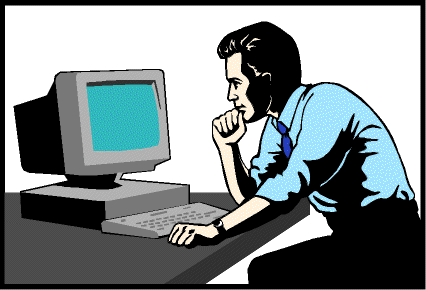 ГОСУДАРСТВЕННОЕ БЮДЖЕТНОЕ ОБРАЗОВАТЕЛЬНОЕ УЧРЕЖДЕНИЕ СРЕДНЕГО ПРОФЕССИОНАЛЬНОГО ОБРАЗОВАНИЯ«ФРОЛОВСКИЙ ПРОМЫШЛЕННО-ЭКОНОМИЧЕСКИЙ ТЕХНИКУМ»(ГБОУ СПО «ФПЭТ»)Строителей  ул., д. 138, Фролово, Волгоградская обл., 403533, Тел./факс (84465) 4-46-71. E-mail: fpet@list.ruОКПО 04768293, ОГРН 1023405567602, ИНН/КПП 3439000958/343901001РЕЗЮМЕ_____________________________________         ______________________________________                                    дата заполнения:                                                          подпись:ГОСУДАРСТВЕННОЕ БЮДЖЕТНОЕ ОБРАЗОВАТЕЛЬНОЕ УЧРЕЖДЕНИЕ СРЕДНЕГО ПРОФЕССИОНАЛЬНОГО ОБРАЗОВАНИЯ«ФРОЛОВСКИЙ ПРОМЫШЛЕННО-ЭКОНОМИЧЕСКИЙ ТЕХНИКУМ»(ГБОУ СПО «ФПЭТ»)Строителей  ул., д. 138, Фролово, Волгоградская обл., 403533, Тел./факс (84465) 4-46-71. E-mail: fpet@list.ruОКПО 04768293, ОГРН 1023405567602, ИНН/КПП 3439000958/343901001РЕЗЮМЕ_____________________________________         ______________________________________                                    дата заполнения:                                                          подпись:ГОСУДАРСТВЕННОЕ БЮДЖЕТНОЕ ОБРАЗОВАТЕЛЬНОЕ УЧРЕЖДЕНИЕ СРЕДНЕГО ПРОФЕССИОНАЛЬНОГО ОБРАЗОВАНИЯ«ФРОЛОВСКИЙ ПРОМЫШЛЕННО-ЭКОНОМИЧЕСКИЙ ТЕХНИКУМ»(ГБОУ СПО «ФПЭТ»)Строителей  ул., д. 138, Фролово, Волгоградская обл., 403533, Тел./факс (84465) 4-46-71. E-mail: fpet@list.ruОКПО 04768293, ОГРН 1023405567602, ИНН/КПП 3439000958/343901001РЕЗЮМЕ_____________________________________         ______________________________________                                    дата заполнения:                                                          подпись:ГОСУДАРСТВЕННОЕ БЮДЖЕТНОЕ ОБРАЗОВАТЕЛЬНОЕ УЧРЕЖДЕНИЕ СРЕДНЕГО ПРОФЕССИОНАЛЬНОГО ОБРАЗОВАНИЯ«ФРОЛОВСКИЙ ПРОМЫШЛЕННО-ЭКОНОМИЧЕСКИЙ ТЕХНИКУМ»(ГБОУ СПО «ФПЭТ»)Строителей  ул., д. 138, Фролово, Волгоградская обл., 403533, Тел./факс (84465) 4-46-71. E-mail: fpet@list.ruОКПО 04768293, ОГРН 1023405567602, ИНН/КПП 3439000958/343901001РЕЗЮМЕ_____________________________________         ______________________________________                                    дата заполнения:                                                          подпись:ГОСУДАРСТВЕННОЕ БЮДЖЕТНОЕ ОБРАЗОВАТЕЛЬНОЕ УЧРЕЖДЕНИЕ СРЕДНЕГО ПРОФЕССИОНАЛЬНОГО ОБРАЗОВАНИЯ«ФРОЛОВСКИЙ ПРОМЫШЛЕННО-ЭКОНОМИЧЕСКИЙ ТЕХНИКУМ»(ГБОУ СПО «ФПЭТ»)Строителей  ул., д. 138, Фролово, Волгоградская обл., 403533, Тел./факс (84465) 4-46-71. E-mail: fpet@list.ruОКПО 04768293, ОГРН 1023405567602, ИНН/КПП 3439000958/343901001РЕЗЮМЕ_____________________________________         ______________________________________                                    дата заполнения:                                                          подпись:ГОСУДАРСТВЕННОЕ БЮДЖЕТНОЕ ОБРАЗОВАТЕЛЬНОЕ УЧРЕЖДЕНИЕ СРЕДНЕГО ПРОФЕССИОНАЛЬНОГО ОБРАЗОВАНИЯ«ФРОЛОВСКИЙ ПРОМЫШЛЕННО-ЭКОНОМИЧЕСКИЙ ТЕХНИКУМ»(ГБОУ СПО «ФПЭТ»)Строителей  ул., д. 138, Фролово, Волгоградская обл., 403533, Тел./факс (84465) 4-46-71. E-mail: fpet@list.ruОКПО 04768293, ОГРН 1023405567602, ИНН/КПП 3439000958/343901001РЕЗЮМЕ_____________________________________         ______________________________________                                    дата заполнения:                                                          подпись:ГОСУДАРСТВЕННОЕ БЮДЖЕТНОЕ ОБРАЗОВАТЕЛЬНОЕ УЧРЕЖДЕНИЕ СРЕДНЕГО ПРОФЕССИОНАЛЬНОГО ОБРАЗОВАНИЯ«ФРОЛОВСКИЙ ПРОМЫШЛЕННО-ЭКОНОМИЧЕСКИЙ ТЕХНИКУМ»(ГБОУ СПО «ФПЭТ»)Строителей  ул., д. 138, Фролово, Волгоградская обл., 403533, Тел./факс (84465) 4-46-71. E-mail: fpet@list.ruОКПО 04768293, ОГРН 1023405567602, ИНН/КПП 3439000958/343901001РЕЗЮМЕ_____________________________________         ______________________________________                                    дата заполнения:                                                          подпись:ГОСУДАРСТВЕННОЕ БЮДЖЕТНОЕ ОБРАЗОВАТЕЛЬНОЕ УЧРЕЖДЕНИЕ СРЕДНЕГО ПРОФЕССИОНАЛЬНОГО ОБРАЗОВАНИЯ«ФРОЛОВСКИЙ ПРОМЫШЛЕННО-ЭКОНОМИЧЕСКИЙ ТЕХНИКУМ»(ГБОУ СПО «ФПЭТ»)Строителей  ул., д. 138, Фролово, Волгоградская обл., 403533, Тел./факс (84465) 4-46-71. E-mail: fpet@list.ruОКПО 04768293, ОГРН 1023405567602, ИНН/КПП 3439000958/343901001РЕЗЮМЕ_____________________________________         ______________________________________                                    дата заполнения:                                                          подпись:ГОСУДАРСТВЕННОЕ БЮДЖЕТНОЕ ОБРАЗОВАТЕЛЬНОЕ УЧРЕЖДЕНИЕ СРЕДНЕГО ПРОФЕССИОНАЛЬНОГО ОБРАЗОВАНИЯ«ФРОЛОВСКИЙ ПРОМЫШЛЕННО-ЭКОНОМИЧЕСКИЙ ТЕХНИКУМ»(ГБОУ СПО «ФПЭТ»)Строителей  ул., д. 138, Фролово, Волгоградская обл., 403533, Тел./факс (84465) 4-46-71. E-mail: fpet@list.ruОКПО 04768293, ОГРН 1023405567602, ИНН/КПП 3439000958/343901001РЕЗЮМЕ_____________________________________         ______________________________________                                    дата заполнения:                                                          подпись:ГОСУДАРСТВЕННОЕ БЮДЖЕТНОЕ ОБРАЗОВАТЕЛЬНОЕ УЧРЕЖДЕНИЕ СРЕДНЕГО ПРОФЕССИОНАЛЬНОГО ОБРАЗОВАНИЯ«ФРОЛОВСКИЙ ПРОМЫШЛЕННО-ЭКОНОМИЧЕСКИЙ ТЕХНИКУМ»(ГБОУ СПО «ФПЭТ»)Строителей  ул., д. 138, Фролово, Волгоградская обл., 403533, Тел./факс (84465) 4-46-71. E-mail: fpet@list.ruОКПО 04768293, ОГРН 1023405567602, ИНН/КПП 3439000958/343901001РЕЗЮМЕ_____________________________________         ______________________________________                                    дата заполнения:                                                          подпись:ГОСУДАРСТВЕННОЕ БЮДЖЕТНОЕ ОБРАЗОВАТЕЛЬНОЕ УЧРЕЖДЕНИЕ СРЕДНЕГО ПРОФЕССИОНАЛЬНОГО ОБРАЗОВАНИЯ«ФРОЛОВСКИЙ ПРОМЫШЛЕННО-ЭКОНОМИЧЕСКИЙ ТЕХНИКУМ»(ГБОУ СПО «ФПЭТ»)Строителей  ул., д. 138, Фролово, Волгоградская обл., 403533, Тел./факс (84465) 4-46-71. E-mail: fpet@list.ruОКПО 04768293, ОГРН 1023405567602, ИНН/КПП 3439000958/343901001РЕЗЮМЕ_____________________________________         ______________________________________                                    дата заполнения:                                                          подпись:ГОСУДАРСТВЕННОЕ БЮДЖЕТНОЕ ОБРАЗОВАТЕЛЬНОЕ УЧРЕЖДЕНИЕ СРЕДНЕГО ПРОФЕССИОНАЛЬНОГО ОБРАЗОВАНИЯ«ФРОЛОВСКИЙ ПРОМЫШЛЕННО-ЭКОНОМИЧЕСКИЙ ТЕХНИКУМ»(ГБОУ СПО «ФПЭТ»)Строителей  ул., д. 138, Фролово, Волгоградская обл., 403533, Тел./факс (84465) 4-46-71. E-mail: fpet@list.ruОКПО 04768293, ОГРН 1023405567602, ИНН/КПП 3439000958/343901001РЕЗЮМЕ_____________________________________         ______________________________________                                    дата заполнения:                                                          подпись:ГОСУДАРСТВЕННОЕ БЮДЖЕТНОЕ ОБРАЗОВАТЕЛЬНОЕ УЧРЕЖДЕНИЕ СРЕДНЕГО ПРОФЕССИОНАЛЬНОГО ОБРАЗОВАНИЯ«ФРОЛОВСКИЙ ПРОМЫШЛЕННО-ЭКОНОМИЧЕСКИЙ ТЕХНИКУМ»(ГБОУ СПО «ФПЭТ»)Строителей  ул., д. 138, Фролово, Волгоградская обл., 403533, Тел./факс (84465) 4-46-71. E-mail: fpet@list.ruОКПО 04768293, ОГРН 1023405567602, ИНН/КПП 3439000958/343901001РЕЗЮМЕ_____________________________________         ______________________________________                                    дата заполнения:                                                          подпись:ГОСУДАРСТВЕННОЕ БЮДЖЕТНОЕ ОБРАЗОВАТЕЛЬНОЕ УЧРЕЖДЕНИЕ СРЕДНЕГО ПРОФЕССИОНАЛЬНОГО ОБРАЗОВАНИЯ«ФРОЛОВСКИЙ ПРОМЫШЛЕННО-ЭКОНОМИЧЕСКИЙ ТЕХНИКУМ»(ГБОУ СПО «ФПЭТ»)Строителей  ул., д. 138, Фролово, Волгоградская обл., 403533, Тел./факс (84465) 4-46-71. E-mail: fpet@list.ruОКПО 04768293, ОГРН 1023405567602, ИНН/КПП 3439000958/343901001РЕЗЮМЕ_____________________________________         ______________________________________                                    дата заполнения:                                                          подпись:ГОСУДАРСТВЕННОЕ БЮДЖЕТНОЕ ОБРАЗОВАТЕЛЬНОЕ УЧРЕЖДЕНИЕ СРЕДНЕГО ПРОФЕССИОНАЛЬНОГО ОБРАЗОВАНИЯ«ФРОЛОВСКИЙ ПРОМЫШЛЕННО-ЭКОНОМИЧЕСКИЙ ТЕХНИКУМ»(ГБОУ СПО «ФПЭТ»)Строителей  ул., д. 138, Фролово, Волгоградская обл., 403533, Тел./факс (84465) 4-46-71. E-mail: fpet@list.ruОКПО 04768293, ОГРН 1023405567602, ИНН/КПП 3439000958/343901001РЕЗЮМЕ_____________________________________         ______________________________________                                    дата заполнения:                                                          подпись:ГОСУДАРСТВЕННОЕ БЮДЖЕТНОЕ ОБРАЗОВАТЕЛЬНОЕ УЧРЕЖДЕНИЕ СРЕДНЕГО ПРОФЕССИОНАЛЬНОГО ОБРАЗОВАНИЯ«ФРОЛОВСКИЙ ПРОМЫШЛЕННО-ЭКОНОМИЧЕСКИЙ ТЕХНИКУМ»(ГБОУ СПО «ФПЭТ»)Строителей  ул., д. 138, Фролово, Волгоградская обл., 403533, Тел./факс (84465) 4-46-71. E-mail: fpet@list.ruОКПО 04768293, ОГРН 1023405567602, ИНН/КПП 3439000958/343901001РЕЗЮМЕ_____________________________________         ______________________________________                                    дата заполнения:                                                          подпись:ГОСУДАРСТВЕННОЕ БЮДЖЕТНОЕ ОБРАЗОВАТЕЛЬНОЕ УЧРЕЖДЕНИЕ СРЕДНЕГО ПРОФЕССИОНАЛЬНОГО ОБРАЗОВАНИЯ«ФРОЛОВСКИЙ ПРОМЫШЛЕННО-ЭКОНОМИЧЕСКИЙ ТЕХНИКУМ»(ГБОУ СПО «ФПЭТ»)Строителей  ул., д. 138, Фролово, Волгоградская обл., 403533, Тел./факс (84465) 4-46-71. E-mail: fpet@list.ruОКПО 04768293, ОГРН 1023405567602, ИНН/КПП 3439000958/343901001РЕЗЮМЕ_____________________________________         ______________________________________                                    дата заполнения:                                                          подпись:Профессия:08.01.07«Мастер общестроительных работ»(группа М-15)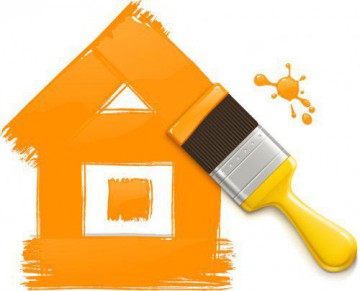 РЕЗЮМЕАнаньев Владимир ПетровичФамилия Имя Отчество
ОСНОВНАЯ ИНФОРМАЦИЯ: 
Дата рождения: 14.10.1998 г.
Возраст: 19
Семейное положение: холост
Адрес:     г. Фролово, ул. Строителей, дом 52.
Телефон: 8-961-683-65-23E-mail:   
ЦЕЛЬ: Трудоустройство
ОБРАЗОВАНИЕ: Учебное заведение: ГБПОУ «ФПЭТ»Специальность (рабочая профессия) «Мастер общестроительных работ»Квалификация: каменщик-3р.; электросварщик-3р.; монтажник-3р.Форма обучения очная.Период обучения  01.09.2015г.- 30.06.2018г.Тема дипломной работы: Способы сварки горизонтальных швов.Средний балл успеваемости в учебном заведении___________________________________Профессиональные навыки сформировал профессиональные и общие компетенции по профессии «Мастер общестроительных работ»Дополнительные навыки______________________________________________________________________________________________________________________________________________________________________________________________________________________________________________________________________________________________________________Личные качества трудолюбивый, отзывчивый, не конфликтный.ОПЫТ РАБОТЫ:Должность, период работы производственная практика в период учёбы. 
Название организации: Дистанция гражданских сооружений.
Основные обязанности: выполнял каменные, электросварочные и монтажные работы. __________________________________         ______________________________________                     дата заполнения:                                                                                  подпись:РЕЗЮМЕБогданов Игорь НиколаевичФамилия Имя Отчество
ОСНОВНАЯ ИНФОРМАЦИЯ: 
Дата рождения: 25.06.1999 г.
Возраст: 19
Семейное положение: холост
Адрес:     Фроловский район, х. Писарёвка
Телефон: 8-999-625-78-14E-mail:   
ЦЕЛЬ: Трудоустройство
ОБРАЗОВАНИЕ: Учебное заведение: ГБПОУ «ФПЭТ»Специальность (рабочая профессия) «Мастер общестроительных работ»Квалификация: каменщик-3р.; электросварщик-3р.; монтажник-3р.Форма обучения очная.Период обучения  01.09.2015г.- 30.06.2018г.Тема дипломной работы: Технология кладки угла по многорядной системе перевязки швов толщиной стен в 2,5 кирпича.Средний балл успеваемости в учебном заведении___________________________________Профессиональные навыки сформировал профессиональные и общие компетенции по профессии «Мастер общестроительных работ»Дополнительные навыки: газосварщик.Личные качества: трудолюбивый, отзывчивый, не конфликтный.ОПЫТ РАБОТЫ:Должность, период работы производственная практика в период учёбы. 
Название организации: ИП Глава КФХ «Богданова М.Д.»
Основные обязанности: выполнял каменные, электросварочные и монтажные работы. __________________________________         ______________________________________                     дата заполнения:                                                                                  подпись:РЕЗЮМЕГасанов Исмаил Тахирович Фамилия Имя Отчество
ОСНОВНАЯ ИНФОРМАЦИЯ: 
Дата рождения: 16.05.1998г.
Возраст: 20
Семейное положение: холост
Адрес:     Иловлинский район, х.Ширяевский.
Телефон: 8-960-893-26-61E-mail:   
ЦЕЛЬ: Трудоустройство
ОБРАЗОВАНИЕ: Учебное заведение: ГБПОУ «ФПЭТ»Специальность (рабочая профессия) «Мастер общестроительных работ»Квалификация: каменщик-3р.; электросварщик-3р.; монтажник-3р.Форма обучения: очная.Период обучения:  01.09.2015г.- 30.06.2018г.Тема дипломной работы: Технология кладки пересечения стен по многорядной системе перевязки швов толщиной стены  1,5х1,5 кирпича.Средний балл успеваемости в учебном заведении___________________________________Профессиональные навыки сформировал профессиональные и общие компетенции по профессии «Мастер общестроительных работ»Дополнительные навыки: газосварщик.Личные качества: трудолюбивый, отзывчивый, не конфликтный.ОПЫТ РАБОТЫ:Должность, период работы: производственная практика в период учёбы. 
Название организации: ИП Глава КФХ «Богданова М.Д.»
Основные обязанности: выполнял каменные, электросварочные и монтажные работы. __________________________________         ______________________________________                     дата заполнения:                                                                                  подпись:РЕЗЮМЕГорин Анатолий СергеевичФамилия Имя Отчество
ОСНОВНАЯ ИНФОРМАЦИЯ: 
Дата рождения: 24.03.2000 г.
Возраст: 19
Семейное положение:  холост
Адрес:     г. Фролово,  ул. Революционная,  дом 12, ком. 227.
Телефон: 8-995-414-03-44E-mail:   
ЦЕЛЬ: Трудоустройство
ОБРАЗОВАНИЕ: Учебное заведение: ГБПОУ «ФПЭТ»Специальность (рабочая профессия) «Мастер общестроительных работ»Квалификация: каменщик-4р.; электросварщик-3р.; монтажник-3р.Форма обучения очная.Период обучения  01.09.2015г.- 30.06.2018г.Тема дипломной работы: Технология декоративной кладки с прерывающимися вертикальными швами толщиной стен в 2 кирпича.Средний балл успеваемости в учебном заведении___________________________________Профессиональные навыки сформировал профессиональные и общие компетенции по профессии «Мастер общестроительных работ»Дополнительные навыки: газосварщик.Личные качества трудолюбивый, отзывчивый, не конфликтный.ОПЫТ РАБОТЫ:Должность, период работы производственная практика в период учёбы. 
Название организации: ООО «Водоснабжение»
Основные обязанности: выполнял каменные, электросварочные и монтажные работы. __________________________________         ______________________________________                     дата заполнения:                                                                                  подпись:            РЕЗЮМЕЕрмаков Артём ИвановичФамилия Имя Отчество
ОСНОВНАЯ ИНФОРМАЦИЯ: 
Дата рождения: 25.06.1999 г.
Возраст: 19
Семейное положение: холост
Адрес:     Фроловский район, х. Ар.-Чернушенский.
Телефон: 8-960-892-77-69E-mail:   
ЦЕЛЬ: Трудоустройство
ОБРАЗОВАНИЕ: Учебное заведение: ГБПОУ «ФПЭТ»Специальность (рабочая профессия) «Мастер общестроительных работ»Квалификация: каменщик-3р.; электросварщик-3р.; монтажник-3р.Форма обучения очная.Период обучения  01.09.2015г.- 30.06.2018г.Тема дипломной работы: Способы сварки вертикальных швов.Средний балл успеваемости в учебном заведении___________________________________Профессиональные навыки сформировал профессиональные и общие компетенции по профессии «Мастер общестроительных работ»Дополнительные навыки: газосварщик.Личные качества трудолюбивый, отзывчивый, не конфликтный.ОПЫТ РАБОТЫ:Должность, период работы производственная практика в период учёбы. 
Название организации: Ар.- Чернушенский ФАП.
Основные обязанности: выполнял каменные, электросварочные и монтажные работы. __________________________________         ______________________________________                     дата заполнения:                                                                                  подпись:        РЕЗЮМЕКудров Илья ВладимировичФамилия Имя Отчество
ОСНОВНАЯ ИНФОРМАЦИЯ: 
Дата рождения: 05.09.1996 г.
Возраст: 21
Семейное положение: холост
Адрес:     г. Фролово, пер. Литейный, дом 3.
Телефон: 8-961-683-65-23E-mail:   
ЦЕЛЬ: Трудоустройство
ОБРАЗОВАНИЕ: Учебное заведение: ГБПОУ «ФПЭТ»Специальность (рабочая профессия) «Мастер общестроительных работ»Квалификация: каменщик-3р.; электросварщик-2р.; монтажник-3р.Форма обучения очная.Период обучения  01.09.2015г.- 30.06.2018г.Тема дипломной работы: Технология кладки арочных перемычек толщиной стен в 1,5 кирпича.Средний балл успеваемости в учебном заведении___________________________________Профессиональные навыки сформировал профессиональные и общие компетенции по профессии «Мастер общестроительных работ»Дополнительные навыки______________________________________________________________________________________________________________________________________________________________________________________________________________________________________________________________________________________________________________Личные качества трудолюбивый, отзывчивый, не конфликтный.ОПЫТ РАБОТЫ:Должность, период работы производственная практика в период учёбы. 
Название организации: ООО «ВАПК» ф-4
Основные обязанности: выполнял каменные, электросварочные и монтажные работы.__________________________________         ______________________________________                     дата заполнения:                                                                                  подпись:         РЕЗЮМЕЛаман Владимир АлександровичФамилия Имя Отчество
ОСНОВНАЯ ИНФОРМАЦИЯ: 
Дата рождения: 01.06.1998 г.
Возраст: 20
Семейное положение:  холост
Адрес:     г. Фролово, ул. Куйбышева, дом 2.
Телефон: 8-999-627-29-68E-mail:   
ЦЕЛЬ: Трудоустройство
ОБРАЗОВАНИЕ: Учебное заведение: ГБПОУ «ФПЭТ»Специальность (рабочая профессия) «Мастер общестроительных работ»Квалификация: каменщик-3р.; электросварщик-2р.; монтажник-3р.Форма обучения очная.Период обучения  01.09.2015г.- 30.06.2018г.Тема дипломной работы: Организация рабочего места каменщика.Средний балл успеваемости в учебном заведении___________________________________Профессиональные навыки сформировал профессиональные и общие компетенции по профессии «Мастер общестроительных работ»Дополнительные навыки: газосварщик.Личные качества трудолюбивый, отзывчивый, не конфликтный.ОПЫТ РАБОТЫ:Должность, период работы производственная практика в период учёбы. 
Название организации: ООО «Биржа»
Основные обязанности: выполнял каменные, электросварочные и монтажные работы. __________________________________         ______________________________________                     дата заполнения:                                                                                  подпись:       РЕЗЮМЕЛихолетов Денис ДмитриевичФамилия Имя Отчество
ОСНОВНАЯ ИНФОРМАЦИЯ: 
Дата рождения: 06.11.1998 г.
Возраст: 19
Семейное положение:  холост
Адрес:     Фроловский район, х.Б-Лычак.
Телефон: 8-968-287-73-16E-mail:   
ЦЕЛЬ: Трудоустройство
ОБРАЗОВАНИЕ: Учебное заведение: ГБПОУ «ФПЭТ»Специальность (рабочая профессия) «Мастер общестроительных работ»Квалификация: каменщик-3р.; электросварщик-3р.; монтажник-3р.Форма обучения очная.Период обучения  01.09.2015г.- 30.06.2018г.Тема дипломной работы: Технология кладки столбов по трёхрядной системе перевязки швов сечением 2х1,5Средний балл успеваемости в учебном заведении___________________________________Профессиональные навыки сформировал профессиональные и общие компетенции по профессии «Мастер общестроительных работ»Дополнительные навыки: газосварщик.Личные качества трудолюбивый, отзывчивый, не конфликтный.ОПЫТ РАБОТЫ:Должность, период работы производственная практика в период учёбы. 
Название организации: МП. «Водник»
Основные обязанности: выполнял каменные, электросварочные и монтажные работы. __________________________________         ______________________________________                     дата заполнения:                                                                                  подпись:               РЕЗЮМЕМарков Михаил АльбертовичФамилия Имя Отчество
ОСНОВНАЯ ИНФОРМАЦИЯ: 
Дата рождения: 14.08.1999 г.
Возраст: 18
Семейное положение: холост
Адрес:     г. Фролово, ул. Рабочая, дом 26, ком 1.
Телефон: 8-906-171-57-52E-mail:   
ЦЕЛЬ: Трудоустройство
ОБРАЗОВАНИЕ: Учебное заведение: ГБПОУ «ФПЭТ»Специальность (рабочая профессия) «Мастер общестроительных работ»Квалификация: каменщик-3р.; электросварщик-2р.; монтажник-3р.Форма обучения очная.Период обучения  01.09.2015г.- 30.06.2018г.Тема дипломной работы: Технология кладки рядовых перемычек толщиной стен в 2 кирпича.Средний балл успеваемости в учебном заведении___________________________________Профессиональные навыки сформировал профессиональные и общие компетенции по профессии «Мастер общестроительных работ»Дополнительные навыки: газосварщик.Личные качества: трудолюбивый, отзывчивый, не конфликтный.ОПЫТ РАБОТЫ:Должность, период работы: производственная практика в период учёбы. 
Название организации: ОАО КФХ Матвеев А.Ю.
Основные обязанности: выполнял каменные, электросварочные и монтажные работы. __________________________________         ______________________________________                     дата заполнения:                                                                                  подпись:    РЕЗЮМЕНефёдов Владислав СергеевичФамилия Имя Отчество
ОСНОВНАЯ ИНФОРМАЦИЯ: 
Дата рождения: 07.11.1996г.
Возраст: 21
Семейное положение:  холост
Адрес:     г. Фролово, ул. Революционная, дом 19, кв.51.
Телефон: 8-962-760-93-26E-mail:   
ЦЕЛЬ: Трудоустройство
ОБРАЗОВАНИЕ: Учебное заведение: ГБПОУ «ФПЭТ»Специальность (рабочая профессия) «Мастер общестроительных работ»Квалификация: каменщик-3р.; электросварщик-2р.; монтажник-3р.Форма обучения очная.Период обучения  01.09.2015г.- 30.06.2018г.Тема дипломной работы: Технология кладки перегородок из стеклоблоковСредний балл успеваемости в учебном заведении___________________________________Профессиональные навыки: сформировал профессиональные и общие компетенции по профессии «Мастер общестроительных работ»Дополнительные навыки: газосварщик.Личные качества: трудолюбивый, отзывчивый, не конфликтный.ОПЫТ РАБОТЫ:Должность, период работы: производственная практика в период учёбы. 
Название организации: ООО «Биржа»
Основные обязанности: выполнял каменные, электросварочные и монтажные работы. __________________________________         ______________________________________                     дата заполнения:                                                                                  подпись:       РЕЗЮМЕРомановский Денис АлександровичФамилия Имя Отчество
ОСНОВНАЯ ИНФОРМАЦИЯ: 
Дата рождения: 01.08.1999 г.
Возраст: 18
Семейное положение:  холост
Адрес:     г. Фролово, ул. Разина, дом 
Телефон: 8-919-982-16-72E-mail:   
ЦЕЛЬ: Трудоустройство
ОБРАЗОВАНИЕ: Учебное заведение: ГБПОУ «ФПЭТ»Специальность (рабочая профессия) «Мастер общестроительных работ»Квалификация: каменщик-3р.; электросварщик-3р.; монтажник-3р.Форма обучения: очная.Период обучения:  01.09.2015г.- 30.06.2018г.Тема дипломной работы: Геометрическая разделка кромок.Средний балл успеваемости в учебном заведении___________________________________Профессиональные навыки сформировал профессиональные и общие компетенции по профессии «Мастер общестроительных работ»Дополнительные навыки: газосварщик.Личные качества: трудолюбивый, отзывчивый, не конфликтный.ОПЫТ РАБОТЫ:Должность, период работы: производственная практика в период учёбы. 
Название организации: АО « Тандер»
Основные обязанности: выполнял каменные, электросварочные и монтажные работы. __________________________________         ______________________________________                     дата заполнения:                                                                                  подпись:  РЕЗЮМЕПечников Игорь АндреевичФамилия Имя Отчество
ОСНОВНАЯ ИНФОРМАЦИЯ: 
Дата рождения: 13.07.1999 г.
Возраст: 18
Семейное положение:  холост
Адрес:     Фроловский район, ст.Малодельская.
Телефон: 8-909-388-02-72E-mail:   
ЦЕЛЬ: Трудоустройство
ОБРАЗОВАНИЕ:Учебное заведение: ГБПОУ «ФПЭТ»Специальность (рабочая профессия) «Мастер общестроительных работ»Квалификация: каменщик-3р.; электросварщик-3р.; монтажник-3р.Форма обучения: очная.Период обучения:  01.09.2015г.- 30.06.2018г.Тема дипломной работы: Технология армированной кладки наружных стен толщиной стен в 2 кирпича.Средний балл успеваемости в учебном заведении___________________________________Профессиональные навыки сформировал профессиональные и общие компетенции по профессии «Мастер общестроительных работ»Дополнительные навыки: газосварщик.Личные качества трудолюбивый, отзывчивый, не конфликтный.ОПЫТ РАБОТЫ:Должность, период работы: производственная практика в период учёбы. 
Название организации: ООО «ВАПК» ф-4.
Основные обязанности: выполнял каменные, электросварочные и монтажные работы. __________________________________         ______________________________________                     дата заполнения:                                                                                  подпись:РЕЗЮМЕРузанов Александр ВладимировичФамилия Имя Отчество
ОСНОВНАЯ ИНФОРМАЦИЯ: 
Дата рождения: 12.12.1998 г.
Возраст: 19
Семейное положение:  холост
Адрес:     г. Фролово, ул. Колхозная, дом 29.
Телефон: 8-960-885-40-81E-mail:   
ЦЕЛЬ: Трудоустройство
ОБРАЗОВАНИЕ: Учебное заведение: ГБПОУ «ФПЭТ»Специальность (рабочая профессия) «Мастер общестроительных работ»Квалификация: каменщик-4р.; электросварщик-2р.; монтажник-3р.Форма обучения: очная.Период обучения:  01.09.2015г.- 30.06.2018г.Тема дипломной работы: Технология кладки межкомнатных перегородок из гипсобетонных плит.Средний балл успеваемости в учебном заведении___________________________________Профессиональные навыки сформировал профессиональные и общие компетенции по профессии «Мастер общестроительных работ»Дополнительные навыки: газосварщик.Личные качества: трудолюбивый, отзывчивый, не конфликтный.ОПЫТ РАБОТЫ:Должность, период работы: производственная практика в период учёбы. 
Название организации: МУП «Теплоснабжение»
Основные обязанности: выполнял каменные, электросварочные и монтажные работы. __________________________________         ______________________________________                     дата заполнения:                                                                                  подпись:РЕЗЮМЕСерединцев Денис ЮрьевичФамилия Имя Отчество
ОСНОВНАЯ ИНФОРМАЦИЯ: 
Дата рождения: 16.02.2000 г.
Возраст: 18
Семейное положение:  холост
Адрес:     г. Фролово, ул. Воровского, дом 2.
Телефон: 8-905-332-19-98E-mail:   
ЦЕЛЬ: Трудоустройство
ОБРАЗОВАНИЕ: Учебное заведение: ГБПОУ «ФПЭТ»Специальность (рабочая профессия) «Мастер общестроительных работ»Квалификация: каменщик-3р.; электросварщик-3р.; монтажник-3р.Форма обучения: очная.Период обучения:  01.09.2015г.- 30.06.2018г.Тема дипломной работы: Технология декоративной кладки со сплошными вертикальными швами толщиной стен в 2 кирпича.Средний балл успеваемости в учебном заведении___________________________________Профессиональные навыки сформировал профессиональные и общие компетенции по профессии «Мастер общестроительных работ»Дополнительные навыки: газосварщик.Личные качества: трудолюбивый, отзывчивый, не конфликтный.ОПЫТ РАБОТЫ:Должность, период работы: производственная практика в период учёбы. 
Название организации: Войсковая часть 42751
Основные обязанности: выполнял каменные, электросварочные и монтажные работы. __________________________________         ______________________________________                     дата заполнения:                                                                                  подпись:РЕЗЮМЕТарасенко Сергей ВладимировичФамилия Имя Отчество
ОСНОВНАЯ ИНФОРМАЦИЯ: 
Дата рождения: 05.03.1999г.
Возраст: 19
Семейное положение:  холост
Адрес:     Фроловский район, х. В. Липки.
Телефон: 8-969-286-24-16E-mail:   
ЦЕЛЬ: Трудоустройство
ОБРАЗОВАНИЕ:Учебное заведение: ГБПОУ «ФПЭТ»Специальность (рабочая профессия) «Мастер общестроительных работ»Квалификация: каменщик-3р.; электросварщик-3р.; монтажник-3р.Форма обучения: очная.Период обучения : 01.09.2015г.- 30.06.2018г.Тема дипломной работы: Технология кладки столбов по трёхрядной системе перевязки швов сечением 2х2 кирпича.Средний балл успеваемости в учебном заведении___________________________________Профессиональные навыки сформировал профессиональные и общие компетенции по профессии «Мастер общестроительных работ»Дополнительные навыки: газосварщик.Личные качества: трудолюбивый, отзывчивый, не конфликтный.ОПЫТ РАБОТЫ:Должность, период работы: производственная практика в период учёбы. 
Название организации: ООО «Фроловский элеватор»
Основные обязанности: выполнял каменные, электросварочные и монтажные работы.__________________________________         ______________________________________                     дата заполнения:                                                                                  подпись:     РЕЗЮМЕШапарев Алексей АлександровичФамилия Имя Отчество
ОСНОВНАЯ ИНФОРМАЦИЯ: 
Дата рождения: 24.06.1999 г.
Возраст: 19
Семейное положение:  холост
Адрес:     г. Фролово, ул. Калинина, дом 310.
Телефон: 8-999-629-35-69E-mail:   
ЦЕЛЬ: Трудоустройство
ОБРАЗОВАНИЕ:Учебное заведение: ГБПОУ «ФПЭТ»Специальность (рабочая профессия) «Мастер общестроительных работ»Квалификация: каменщик-4р.; электросварщик-3р.; монтажник-3р.Форма обучения: очная.Период обучения:  01.09.2015г.- 30.06.2018г.Тема дипломной работы: Виды колебательных движений торцом электрода.Средний балл успеваемости в учебном заведении___________________________________Профессиональные навыки сформировал профессиональные и общие компетенции по профессии «Мастер общестроительных работ»Дополнительные навыки: газосварщик.Личные качества: трудолюбивый, добросовестный, отзывчивый, не конфликтный.ОПЫТ РАБОТЫ:Должность, период работы: производственная практика в период учёбы. 
Название организации: ООО «Арчединская строительная компания».
Основные обязанности: выполнял каменные, электросварочные и монтажные работы. __________________________________         ______________________________________                     дата заполнения:                                                                                  подпись: РЕЗЮМЕЩедров Андрей СергеевичФамилия Имя Отчество
ОСНОВНАЯ ИНФОРМАЦИЯ: 
Дата рождения: 30.05.1999 г.
Возраст: 19
Семейное положение:  холост
Адрес:     г. Фролово, ул. Московская, дом 135.
Телефон: 8-960-876-47-90E-mail:   
ЦЕЛЬ: Трудоустройство
ОБРАЗОВАНИЕ: Учебное заведение: ГБПОУ «ФПЭТ»Специальность (рабочая профессия) «Мастер общестроительных работ»Квалификация: каменщик-3р.; электросварщик-2р.; монтажник-3р.Форма обучения: очная.Период обучения:  01.09.2015г.- 30.06.2018г.Тема дипломной работы: Технология кладки наружных стен из керамического камня толщиной стен в 2 кирпича.Средний балл успеваемости в учебном заведении___________________________________Профессиональные навыки сформировал профессиональные и общие компетенции по профессии «Мастер общестроительных работ»Дополнительные навыки: газосварщик.Личные качества: трудолюбивый, отзывчивый, не конфликтный.ОПЫТ РАБОТЫ:Должность, период работы: производственная практика в период учёбы. 
Название организации: ООО «Русь»Основные обязанности: выполнял каменные, электросварочные и монтажные работы. __________________________________         ______________________________________                     дата заполнения:                                                                                  подпись:РЕЗЮМЕЯкубович Дмитрий ГеннадьевичФамилия Имя Отчество
ОСНОВНАЯ ИНФОРМАЦИЯ: 
Дата рождения: 12.08.1999 г.
Возраст: 18
Семейное положение:  холост
Адрес:     Фроловский район, ст.Малодельская.
Телефон: 8-961-072-89-43E-mail:   
ЦЕЛЬ: Трудоустройство
ОБРАЗОВАНИЕ: Учебное заведение: ГБПОУ «ФПЭТ»Специальность (рабочая профессия) «Мастер общестроительных работ»Квалификация: каменщик-3р.; электросварщик-3р.; монтажник-3р.Форма обучения: очная.Период обучения:  01.09.2015г.- 30.06.2018г.Тема дипломной работы: Сварка угловых, тавровых и нахлесточных соединений.Средний балл успеваемости в учебном заведении___________________________________Профессиональные навыки сформировал профессиональные и общие компетенции по профессии «Мастер общестроительных работ»Дополнительные навыки: газосварщик.Личные качества: трудолюбивый, отзывчивый, не конфликтный.ОПЫТ РАБОТЫ:Должность, период работы: производственная практика в период учёбы. 
Название организации: ООО «ВАПК» ф-4
Основные обязанности: выполнял каменные, электросварочные и монтажные работы. __________________________________         ______________________________________                     дата заполнения:                                                                                  подпись:Профессия:19.01.17«Повар, кондитер»(группа Пк-15)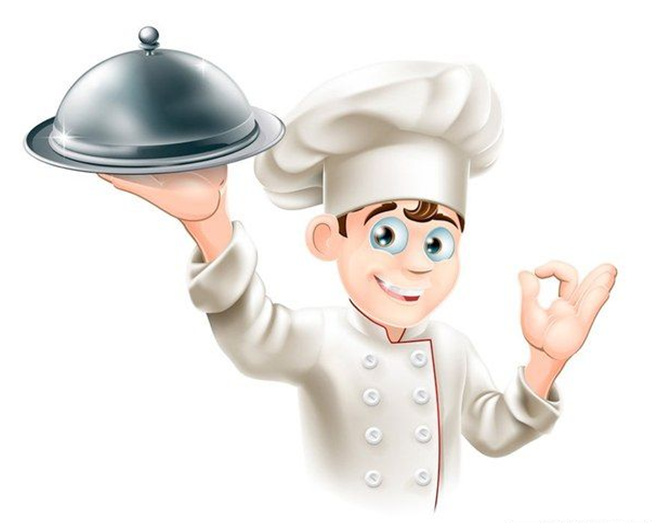 РЕЗЮМЕБагдасарян Эдгар Каренович____________________________________________________Фамилия Имя Отчество
ОСНОВНАЯ ИНФОРМАЦИЯ: 
Дата рождения: 13.03.2000
Возраст: 18
Семейное положение: не женат
Адрес:     г. Фролово, ул. Подгорная 22
Телефон: 8-937-562-74-76E-mail:   edgar.bagdasaryan.2012@mail.ru
ЦЕЛЬ: 
ОБРАЗОВАНИЕ:Учебное заведение: ГБПОУ    ФПЭТ»   Специальность (рабочая профессия) Повар, кондитерКвалификация: Повар, кондитер_________________________________________________________Форма обучения___Очная______________________________________________________________Период обучения___2015-2018__________________________________________________________Тема дипломной работы______________________________________________________________________________________________________________________________________________________________________________________________________________________________________________________Средний балл успеваемости в учебном заведении__________________________________________Профессиональные навыки_Проходили учебную практику в мастерских, производственную практику на производстве______________________________________________________________Дополнительные навыки_____________________________________________________________________________________________________________________________________________________________________________________________________________________________________________________________________________________________________________________________________________Личные качества_Трудолюбивый, добрый, отзывчивый_____________________________________ОПЫТ РАБОТЫ:Должность, период работы_____________________________________________________________
Название организации_________________________________________________________________
Основные обязанности:_____________________________________________________________________________________________________________________________________________________________ _________________________________         ______________________________________                     дата заполнения:                                                                                  подпись:РЕЗЮМЕ________Глебездина Александра Вячеславовна_____________Фамилия Имя Отчество
ОСНОВНАЯ ИНФОРМАЦИЯ: 
Дата рождения: 08.09.1997
Возраст: 20
Семейное положение: не замужем
Адрес:     ул. Комсомольская д. 57, кв. 86
Телефон: E-mail:   
ЦЕЛЬ: 
ОБРАЗОВАНИЕ: Учебное заведение:__ГБПОУ «ФПЭТ»___________________________________________________Специальность (рабочая профессия)__Повар, кондитер_____________________________________Квалификация_Повар, кондитер_________________________________________________________Форма обучения____Очная_____________________________________________________________Период обучения_____2015-2018________________________________________________________Тема дипломной работы________________________________________________________________________________________________________________________________________________________________________________________________________________________________________________________Средний балл успеваемости в учебном заведении__________________________________________Профессиональные навыки___Проходила учебную практику в мастерских, производственную практику на производстве______________________________________________________________Дополнительные навыки_____________________________________________________________________________________________________________________________________________________________________________________________________________________________________________________________________________________________________________________________________________Личные качества___Настойчивость, трудолюбие___________________________________________ОПЫТ РАБОТЫ:Должность, период работы_____________________________________________________________
Название организации_________________________________________________________________
Основные обязанности:______________________________________________________________________________________________________________________________________________________________ __________________________________         ______________________________________                     дата заполнения:                                                                                  подпись:РЕЗЮМЕ______Сергеева Анастасия Юрьевна__________Фамилия Имя Отчество
ОСНОВНАЯ ИНФОРМАЦИЯ: 
Дата рождения: 04.01.1994
Возраст: 24
Семейное положение: не замужем
Адрес:     г. Фролово, ул. Гагарина 63
Телефон: E-mail:   
ЦЕЛЬ: 
ОБРАЗОВАНИЕ: Учебное заведение:___ГБПОУ «ФПЭТ»»________________________________________________Специальность (рабочая профессия)__Повар, кондитер_____________________________________Квалификация____Повар, кондитер______________________________________________________Форма обучения_____Очная____________________________________________________________Период обучения_____2015-2018________________________________________________________Тема дипломной работы________________________________________________________________________________________________________________________________________________________________________________________________________________________________________________________Средний балл успеваемости в учебном заведении__________________________________________Профессиональные навыки______Проходила практику в мастерских, производственную практику на производстве_______________________________________________________________________Дополнительные навыки_____________________________________________________________________________________________________________________________________________________________________________________________________________________________________________________________________________________________________________________________________________Личные качества_____Трудолюбие, уверенность в себе_____________________________________ОПЫТ РАБОТЫ:Должность, период работы_____________________________________________________________
Название организации_________________________________________________________________
Основные обязанности:_____________________________________________________________________________________________________________________________________________________________ __________________________________         ______________________________________                     дата заполнения:                                                                                  подпись:РЕЗЮМЕ___________Шарифова Надежда Юрьевна____________Фамилия Имя Отчество
ОСНОВНАЯ ИНФОРМАЦИЯ: 
Дата рождения: 19.07.1998
Возраст: 19
Семейное положение: замужем
Адрес:     ул. Воровского 143
Телефон: 8-999-627-66-97E-mail:   
ЦЕЛЬ: Получить достойное образование и реализовать себя
ОБРАЗОВАНИЕ: Учебное заведение:____ГБПОУ «ФПЭТ»________________________________________________Специальность (рабочая профессия)__Повар,кондитер______________________________________________________________________________________________________________________________________________Квалификация____Повар,кондитер______________________________________________________Форма обучения___Очная______________________________________________________________Период обучения___2015-2018__________________________________________________________Тема дипломной работы________________________________________________________________________________________________________________________________________________________________________________________________________________________________________________________Средний балл успеваемости в учебном заведении__________________________________________Профессиональные навыки___Проходила учебную практику в мастерских, производственную практику на производсте_______________________________________________________________Дополнительные навыки_____________________________________________________________________________________________________________________________________________________________________________________________________________________________________________________________________________________________________________________________________________Личные качества_______трудолюбива, ответственная______________________________________ОПЫТ РАБОТЫ:Должность, период работы_____________________________________________________________
Название организации_________________________________________________________________
Основные обязанности:___________________________________________________________________________________________________________         ______________________________________                     дата заполнения:                                                                                  подпись:РЕЗЮМЕ________Игнатова Елизавета Евгеньевна_______Фамилия Имя Отчество
ОСНОВНАЯ ИНФОРМАЦИЯ: 
Дата рождения: 27.05.1999
Возраст: 19
Семейное положение: не замужем
Адрес:     ул. Строителей 140 кв. 504-506-508
Телефон: 8-902-095-35-18E-mail:   
ЦЕЛЬ: 
ОБРАЗОВАНИЕ: Учебное заведение:___ГБПОУ «ФПЭТ»__________________________________________________Специальность (рабочая профессия)___Повар,кондитер______________________________________________________________________________________________________________________________________________Квалификация____Повар,кондитер______________________________________________________Форма обучения___Очная______________________________________________________________Период обучения____2015-2018_________________________________________________________Тема дипломной работы________________________________________________________________________________________________________________________________________________________________________________________________________________________________________________________Средний балл успеваемости в учебном заведении__________________________________________Профессиональные навыки____Проходила учебную практику в мастерских, производственную практику на производстве______________________________________________________________Дополнительные навыки_____________________________________________________________________________________________________________________________________________________________________________________________________________________________________________________________________________________________________________________________________________Личные качества_______________________________________________________________________________________________________________________________________________________________________________________________________________________________________________________ОПЫТ РАБОТЫ:Должность, период работы___Официант-3 месяца_______________________________
Название организации_____кафе-«Сталинград»___________________________________
Основные обязанности:__Обслуживать клиента и наводить порядок в кафе_____________________________________________         ______________________________________                     дата заполнения:                                                                                  подпись:РЕЗЮМЕ_________Денисова Анастасия Сергеевна___________Фамилия Имя Отчество
ОСНОВНАЯ ИНФОРМАЦИЯ: 
Дата рождения: 28.04.1999
Возраст: 19
Семейное положение: не замужем
Адрес:     х.Новая Паника
Телефон: 8-961-084-90-92E-mail:   anastasiad586@gmail.com
ЦЕЛЬ: 
ОБРАЗОВАНИЕ: Учебное заведение:___ГБПОУ «ФПЭТ»__________________________________________________Специальность (рабочая профессия)___Повар, кондитер____________________________________Квалификация__Повар, кондитер________________________________________________________Форма обучения____Очная_____________________________________________________________Период обучения__2015-2018___________________________________________________________Тема дипломной работы________________________________________________________________________________________________________________________________________________________________________________________________________________________________________________________Средний балл успеваемости в учебном заведении__________________________________________Профессиональные навыки______Проходила учебную практику в мастерских, производственную практику на производстве______________________________________________________________Дополнительные навыки____________________________________________________________________________________________________________________________________________________________________________________________________________________________________________________________________________________________________________________________________________Личные качества_______________________________________________________________________________________________________________________________________________________________________________________________________________________________________________________ОПЫТ РАБОТЫ:Должность, период работы_____________________________________________________________
Название организации_________________________________________________________________
Основные обязанности:_____________________________________________________________________________________________________________________________________________________________ __________________________________         ______________________________________                     дата заполнения:                                                                                  подпись:РЕЗЮМЕ________Кудряшова Светлана Викторовна___________Фамилия Имя Отчество
ОСНОВНАЯ ИНФОРМАЦИЯ: 
Дата рождения: 14.04.1997
Возраст: 21
Семейное положение: не замужем
Адрес:     х.Амелино д.92
Телефон: 8-906-410-30-34E-mail:   skudrjachova@gmail.com
ЦЕЛЬ: 
ОБРАЗОВАНИЕ: Учебное заведение:_____ГБПОУ «ФПЭТ»________________________________________________Специальность (рабочая профессия)___Повар, кондитер____________________________________Квалификация______Повар,кондитер____________________________________________________Форма обучения____Очная_____________________________________________________________Период обучения______2015-2018_______________________________________________________Тема дипломной работы________________________________________________________________________________________________________________________________________________________________________________________________________________________________________________________Средний балл успеваемости в учебном заведении__________________________________________Профессиональные навыки: Проходила учебную практику в мастерских, производственную практику на производстве______________________________________________________________Дополнительные навыки____________________________________________________________________________________________________________________________________________________________________________________________________________________________________________________________________________________________________________________________________________Личные качества_______________________________________________________________________________________________________________________________________________________________________________________________________________________________________________________ОПЫТ РАБОТЫ:Должность, период работы_____________________________________________________________
Название организации_________________________________________________________________
Основные обязанности:_____________________________________________________________________________________________________________________________________________________________ __________________________________         ______________________________________                     дата заполнения:                                                                                  подпись:РЕЗЮМЕ_____Линченко Никита Олегович_______Фамилия Имя Отчество
ОСНОВНАЯ ИНФОРМАЦИЯ: 
Дата рождения: 19.02.2000
Возраст: 18
Семейное положение: не женат
Адрес:     п. Иловля, ул.Солнечная д.27
Телефон: E-mail:   
ЦЕЛЬ: 
ОБРАЗОВАНИЕ: Учебное заведение:______ГБПОУ «ФПЭТ»______________________________________________Специальность (рабочая профессия)___Повар,кондитер____________________________________Квалификация___Повар,кондитер______________________________________________________Период обучения__2015-2018__________________________________________________________Тема дипломной работы________________________________________________________________________________________________________________________________________________________________________________________________________________________________________________________Средний балл успеваемости в учебном заведении__________________________________________Профессиональные навыки____Проходил учебную практику в мастерских, производственную практику на производстве______________________________________________________________Дополнительные навыки____________________________________________________________________________________________________________________________________________________________________________________________________________________________________________________________________________________________________________________________________________Личные качества_______________________________________________________________________________________________________________________________________________________________________________________________________________________________________________________ОПЫТ РАБОТЫ:Должность, период работы_____________________________________________________________
Название организации_________________________________________________________________
Основные обязанности:_____________________________________________________________________________________________________________________________________________________________ __________________________________         ______________________________________                     дата заполнения:                                                                                  подпись:РЕЗЮМЕ_____Бирюкова Алена Андреевна_______Фамилия Имя Отчество
ОСНОВНАЯ ИНФОРМАЦИЯ: 
Дата рождения: 22.08.1999
Возраст: 19
Семейное положение: не замужем
Адрес:     г. Фролово, ул. Октябрьская д.25
Телефон: E-mail:   
ЦЕЛЬ: 
ОБРАЗОВАНИЕ: Учебное заведение:___ГБПОУ «ФПЭТ»__________________________________________________Специальность (рабочая профессия)__Повар, кондитер_____________________________________Квалификация____Повар, кондитер______________________________________________________Форма обучения_____Очная____________________________________________________________Период обучения____2015-2018_________________________________________________________Тема дипломной работы______________________________________________________________________________________________________________________________________________________________________________________________________________________________________________________Средний балл успеваемости в учебном заведении__________________________________________Профессиональные навыки__Проходила учебную практику в мастерских, производственную практику на производстве______________________________________________________________Дополнительные навыки____________________________________________________________________________________________________________________________________________________________________________________________________________________________________________________________________________________________________________________________________________Личные качества_______________________________________________________________________________________________________________________________________________________________________________________________________________________________________________________ОПЫТ РАБОТЫ:Должность, период работы_____________________________________________________________
Название организации_________________________________________________________________
Основные обязанности:_____________________________________________________________________________________________________________________________________________________________ _________________________________         ______________________________________                     дата заполнения:                                                                                  подпись:РЕЗЮМЕ____Сарсенова Надия Шагмановна____Фамилия Имя Отчество
ОСНОВНАЯ ИНФОРМАЦИЯ: 
Дата рождения: 01.06.1997
Возраст: 19
Семейное положение: не замужем
Адрес:     г. Фролово, ул. Рабочая 26 к.28
Телефон: E-mail:   
ЦЕЛЬ: 
ОБРАЗОВАНИЕ: Учебное заведение:____ГБПОУ «ФПЭТ»_________________________________________________Специальность (рабочая профессия)______Повар,кондитер__________________________________Квалификация____Повар, кондитер______________________________________________________Форма обучения___Очная______________________________________________________________Период обучения____2015-2018_________________________________________________________Тема дипломной работы______________________________________________________________________________________________________________________________________________________________________________________________________________________________________________________Средний балл успеваемости в учебном заведении__________________________________________Профессиональные навыки__Проходила учебную практику в мастерских, производственную практику на производстве______________________________________________________________Дополнительные навыки____________________________________________________________________________________________________________________________________________________________________________________________________________________________________________________________________________________________________________________________________________Личные качества_______________________________________________________________________________________________________________________________________________________________________________________________________________________________________________________ОПЫТ РАБОТЫ:Должность, период работы_____________________________________________________________
Название организации_________________________________________________________________
Основные обязанности:_____________________________________________________________________________________________________________________________________________________________ __________________________________         ______________________________________                     дата заполнения:                                                                                  подпись:РЕЗЮМЕ________Власов Михаил Юрьевич________Фамилия Имя Отчество
ОСНОВНАЯ ИНФОРМАЦИЯ: 
Дата рождения: 06.04.1999
Возраст: 19
Семейное положение: не женат
Адрес:     п. Солнечный 1
Телефон: 8-969-651-55-21E-mail:   
ЦЕЛЬ: 
ОБРАЗОВАНИЕ: Учебное заведение:___ГБПОУ «ФПЭТ»__________________________________________________Специальность (рабочая профессия)___Повар,кондитер______________________________________________________________________________________________________________________________________________Квалификация______Повар,кондитер____________________________________________________Форма обучения__Очная_______________________________________________________________Период обучения___2015-2018__________________________________________________________Тема дипломной работы________________________________________________________________________________________________________________________________________________________________________________________________________________________________________________________Средний балл успеваемости в учебном заведении__________________________________________Профессиональные навыки_____Проходила учебную практику в мастерских, производственную практику на производстве______________________________________________________________Дополнительные навыки____________________________________________________________________________________________________________________________________________________________________________________________________________________________________________________________________________________________________________________________________________Личные качества_______________________________________________________________________________________________________________________________________________________________________________________________________________________________________________________ОПЫТ РАБОТЫ:Должность, период работы_____________________________________________________________
Название организации_________________________________________________________________
Основные обязанности:_____________________________________________________________________________________________________________________________________________________________ __________________________________         ______________________________________                     дата заполнения:                                                                                  подпись:РЕЗЮМЕ_____Арбузов Владимир Николаевич________Фамилия Имя Отчество
ОСНОВНАЯ ИНФОРМАЦИЯ: 
Дата рождения: 07.05.1998
Возраст: 20
Семейное положение: не женат
Адрес:     п. Заречный д.65 кв.21
Телефон: E-mail:   
ЦЕЛЬ: 
ОБРАЗОВАНИЕ: Учебное заведение:____ГБПОУ «ФПЭТ»________________________________________________Специальность (рабочая профессия)____Повар, кондитер__________________________________Квалификация____Повар,кондитер_____________________________________________________Форма обучения____Очная____________________________________________________________Период обучения____2015-2018________________________________________________________Тема дипломной работы______________________________________________________________________________________________________________________________________________________________________________________________________________________________________________________Средний балл успеваемости в учебном заведении__________________________________________Профессиональные навыки_______Проходили учебную практику в мастерских, производственную практику на производстве_____________________________________________Дополнительные навыки____________________________________________________________________________________________________________________________________________________________________________________________________________________________________________________________________________________________________________________________________________Личные качества_______________________________________________________________________________________________________________________________________________________________________________________________________________________________________________________ОПЫТ РАБОТЫ:Должность, период работы_____________________________________________________________
Название организации_________________________________________________________________
Основные обязанности:_____________________________________________________________________________________________________________________________________________________________ __________________________________         ______________________________________                     дата заполнения:                                                                                  подпись:РЕЗЮМЕ______Пономарева Анастасия Геннадьевна_________Фамилия Имя Отчество
ОСНОВНАЯ ИНФОРМАЦИЯ: 
Дата рождения: 16.11.1998
Возраст: 19
Семейное положение: не замужем
Адрес:     г. Фролово, ул.Фроловская д4.кв.27
Телефон: 8-969-653-90-79E-mail:   
ЦЕЛЬ: 
ОБРАЗОВАНИЕ: Учебное заведение:__ГБПОУ «ФПЭТ»___________________________________________________Специальность (рабочая профессия)____Повар, кондитер___________________________________Квалификация_____Повар, кондитер_____________________________________________________Форма обучения___Очная______________________________________________________________Период обучения____2015-2018_________________________________________________________Тема дипломной работы________________________________________________________________________________________________________________________________________________________________________________________________________________________________________________________Средний балл успеваемости в учебном заведении___________________________________Профессиональные навыки_______Проходила учебную практику в мастерских, производственную практику на производстве______________________________________________________________Дополнительные навыки____________________________________________________________________________________________________________________________________________________________________________________________________________________________________________________________________________________________________________________________________________Личные качества_______________________________________________________________________________________________________________________________________________________________________________________________________________________________________________________ОПЫТ РАБОТЫ:Должность, период работы_____________________________________________________________
Название организации_________________________________________________________________
Основные обязанности:_____________________________________________________________________________________________________________________________________________________________ __________________________________         ______________________________________                     дата заполнения:                                                                                  подпись:РЕЗЮМЕ_______Игнатов Родион Сергеевич_______Фамилия Имя Отчество
ОСНОВНАЯ ИНФОРМАЦИЯ: 
Дата рождения: 22.11.1998
Возраст: 19
Семейное положение: не женат
Адрес:     г.Фролово, ул.Пролетарская 196
Телефон: 8-909-387-61-69E-mail:   rodion.ignatov83@mail.ru
ЦЕЛЬ: 
ОБРАЗОВАНИЕ: Учебное заведение:__ГБПОУ «ФПЭТ»__________________________________________________Специальность (рабочая профессия)____Повар, кондитер__________________________________Квалификация____Повар, кондитер_____________________________________________________Форма обучения___Очная_____________________________________________________________Период обучения__2015-2018__________________________________________________________Тема дипломной работы________________________________________________________________________________________________________________________________________________________________________________________________________________________________________________________Средний балл успеваемости в учебном заведении___________________________________Профессиональные навыки____Проходил учебную практику в мастерских, производственную практику на производстве______________________________________________________________Дополнительные навыки____________________________________________________________________________________________________________________________________________________________________________________________________________________________________________________________________________________________________________________________________________Личные качества_______________________________________________________________________________________________________________________________________________________________________________________________________________________________________________________ОПЫТ РАБОТЫ:Должность, период работы_____________________________________________________________
Название организации_________________________________________________________________
Основные обязанности:_____________________________________________________________________________________________________________________________________________________________ __________________________________         ______________________________________                     дата заполнения:                                                                                  подпись:Профессия:08.01.08«Мастер отделочных строительных работ,  штукатур (группа Ш-17, профподготовка)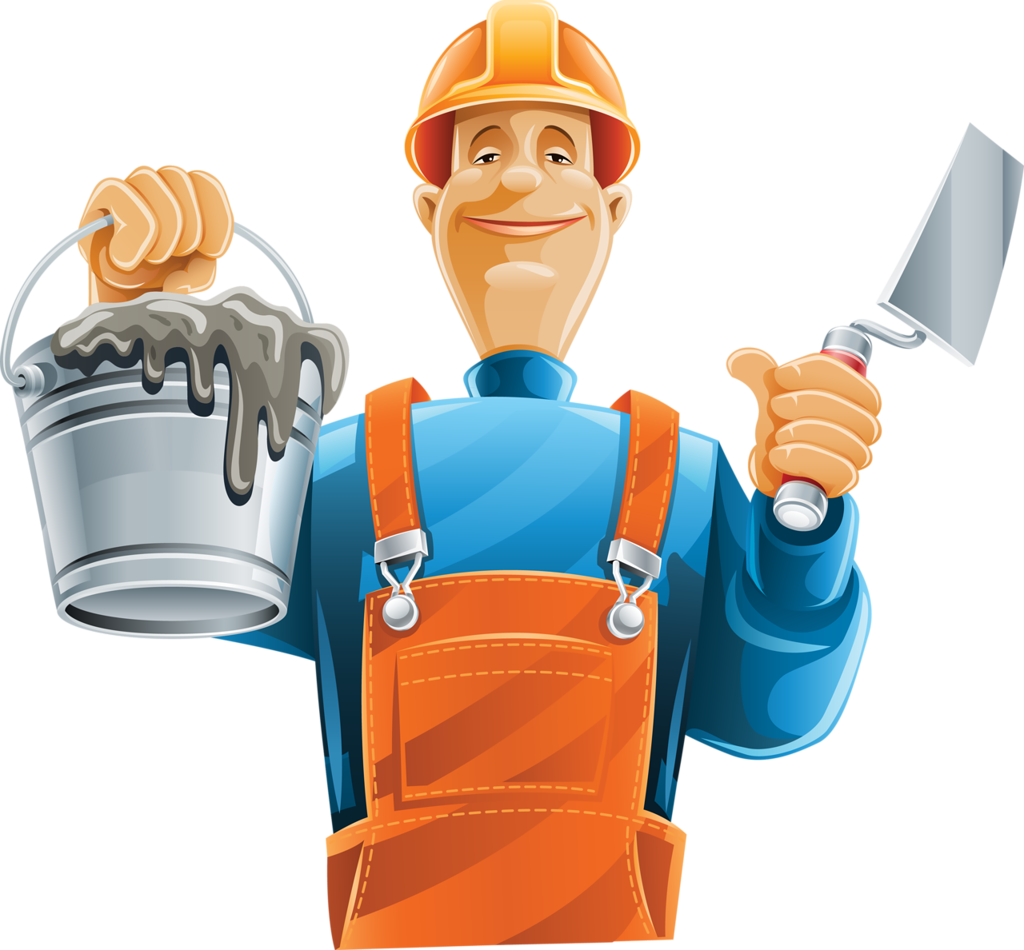 РЕЗЮМЕДрагункин Никита СергеевичФамилия Имя Отчество
ОСНОВНАЯ ИНФОРМАЦИЯ: 
Дата рождения: 31.07.2001Возраст:     16
Семейное положение:          холост
Адрес:         ул. Арчединская д. 66,кВ. 4
Телефон:     8-903-738-65-38E-mail:   
ЦЕЛЬ:             трудоустроиться
ОБРАЗОВАНИЕ: Учебное заведение:     ГБПОУ «ФПЭТ»Специальность (рабочая профессия       ШтукатурКвалификация_________________________________________________________________Форма обучения   очнаяПериод обучения   01.09.2017-30.06.2018ггТема дипломной работы    Технология улучшенного оштукатуривания внутренних кирпичных поверхностей.Средний балл успеваемости в учебном заведении       4Профессиональные навыки  Профессиональные и общие компетенции сформированыДополнительные навыки_____________________________________________________________________________________________________________________________________________________________________________________________________________________________________________________________________________________________________________________________________________Личные качества   Трудолюбив, добродушен, не кофликтен.ОПЫТ РАБОТЫ:Должность, период работы  штукатур, с 06.04.2018г. по 20.06.2018г.
Название организации И.П. ПутилинаОсновные обязанности:  Выполнение штукатурных работ.                          24.04.2018г         ______________________________________                     дата заполнения:                             подпись:РЕЗЮМЕЖелезников Вадим АлександровичФамилия Имя Отчество
ОСНОВНАЯ ИНФОРМАЦИЯ: 
Дата рождения: 20.06.2000Возраст:     17
Семейное положение:          холост
Адрес:         ул. Красноармейская д. 69
Телефон:     E-mail:   
ЦЕЛЬ:             трудоустроиться
ОБРАЗОВАНИЕ: Учебное заведение:     ГБПОУ «ФПЭТ»Специальность (рабочая профессия       ШтукатурКвалификация_________________________________________________________________Форма обучения   очнаяПериод обучения   01.09.2017-30.06.2018ггТема дипломной работы    Технология устройства внутреннего угла кирпичных поверхностей.Средний балл успеваемости в учебном заведении       4Профессиональные навыки  Профессиональные и общие компетенции сформированыДополнительные навыки_____________________________________________________________________________________________________________________________________________________________________________________________________________________________________________________________________________________________________________________________________________Личные качества   Трудолюбив, добродушен, не кофликтен.ОПЫТ РАБОТЫ:Должность, период работы  штукатур, с 06.04.2018г. по 20.06.2018г.
Название организации ГБПОУ «ФПЭТ»Основные обязанности:  Выполнение штукатурных работ.                24.04.2018 г______                                               _____________________________________        дата заполнения:                                                                                   подпись:РЕЗЮМЕКасымов Мухб МахмудовичФамилия Имя Отчество
ОСНОВНАЯ ИНФОРМАЦИЯ: 
Дата рождения: 15.07.1999гВозраст:     18
Семейное положение:          холост
Адрес:         Ул. Красная д. 88
Телефон:     E-mail:   
ЦЕЛЬ:             трудоустроиться
ОБРАЗОВАНИЕ: Учебное заведение:     ГБПОУ «ФПЭТ»Специальность (рабочая профессия       ШтукатурКвалификация_________________________________________________________________Форма обучения   очнаяПериод обучения   01.09.2017 - 30.06.2018ггТема дипломной работы    Приготовление цементного раствора.Средний балл успеваемости в учебном заведении      3Профессиональные навыки  Профессиональные и общие компетенции сформированыДополнительные навыки_____________________________________________________________________________________________________________________________________________________________________________________________________________________________________________________________________________________________________________________________________________Личные качества   Трудолюбив, добродушен, не кофликтен.ОПЫТ РАБОТЫ:Должность, период работы  штукатур, с 06.04.2018г. по 20.06.2018г.
Название организации И.П. ПутилинаОсновные обязанности:  Выполнение штукатурных работ.                24.04.2018 г______                                               _____________________________________        дата заполнения:                                                                                   подпись:РЕЗЮМЕКириллов Вячеслав АлександровичФамилия Имя Отчество
ОСНОВНАЯ ИНФОРМАЦИЯ: 
Дата рождения: 10.04.2001г.Возраст:     17
Семейное положение:          холост
Адрес:    г. Михайловка пер. Птичий д. 5     
Телефон:     8- 903-479-06-10E-mail:   
ЦЕЛЬ:             трудоустроиться
ОБРАЗОВАНИЕ: Учебное заведение:     ГБПОУ «ФПЭТ»Специальность (рабочая профессия       ШтукатурКвалификация_________________________________________________________________Форма обучения   очнаяПериод обучения   01.09.2017-30.06.2018ггТема дипломной работы    Ремонт ранее оштукатуренных поверхностей (заделка трещин).Средний балл успеваемости в учебном заведении      3Профессиональные навыки  Профессиональные и общие компетенции сформированыДополнительные навыки_____________________________________________________________________________________________________________________________________________________________________________________________________________________________________________________________________________________________________________________________________________Личные качества   Трудолюбив, добродушен, не кофликтен.ОПЫТ РАБОТЫ:Должность, период работы  штукатур, с 06.04.2018г. по 20.06.2018г.
Название организации УФКиС г. МихайловкаОсновные обязанности:  Выполнение штукатурных работ.                24.04.2018 г______                                               _____________________________________        дата заполнения:                                                                                   подпись:РЕЗЮМЕРогулькин Павел ИгоревичФамилия Имя Отчество
ОСНОВНАЯ ИНФОРМАЦИЯ: 
Дата рождения: 26.12.1998гВозраст:     16
Семейное положение:          холост
Адрес:         Поселок Арчединского лесхоза д. 214, кв2.
Телефон:     8-903-738-65-38E-mail:   
ЦЕЛЬ:             трудоустроиться
ОБРАЗОВАНИЕ: Учебное заведение:     ГБПОУ «ФПЭТ»Специальность (рабочая профессия       ШтукатурКвалификация_________________________________________________________________Форма обучения   очнаяПериод обучения   01.09.2017-30.06.2018ггТема дипломной работы    Технология простого оштукатуривания внутренних кирпичных поверхностейСредний балл успеваемости в учебном заведении       4Профессиональные навыки  Профессиональные и общие компетенции сформированыДополнительные навыки_____________________________________________________________________________________________________________________________________________________________________________________________________________________________________________________________________________________________________________________________________________Личные качества   Трудолюбив, добродушен, не кофликтен.ОПЫТ РАБОТЫ:Должность, период работы  штукатур, с 06.04.2018г. по 20.06.2018г.
Название организации И.П. ЕрмоленкоОсновные обязанности:  Выполнение штукатурных работ.                24.04.2018 г______                                               _____________________________________        дата заполнения:                                                                                   подпись:РЕЗЮМЕСедунов Павел АлександровичФамилия Имя Отчество
ОСНОВНАЯ ИНФОРМАЦИЯ: 
Дата рождения: 10.02.2000г.Возраст:     18
Семейное положение:          холост
Адрес:         ул. Рабочая д 26 кв 5
Телефон:     8-969-658-90-74E-mail:   
ЦЕЛЬ:             трудоустроиться
ОБРАЗОВАНИЕ: Учебное заведение:     ГБПОУ «ФПЭТ»Специальность (рабочая профессия       ШтукатурКвалификация_________________________________________________________________Форма обучения   очнаяПериод обучения   01.09.2017-30.06.2018ггТема дипломной работы    Способы набрасывания раствора на поверхность..Средний балл успеваемости в учебном заведении       3Профессиональные навыки  Профессиональные и общие компетенции сформированыДополнительные навыки_____________________________________________________________________________________________________________________________________________________________________________________________________________________________________________________________________________________________________________________________________________Личные качества   Трудолюбив, добродушен, не кофликтен.ОПЫТ РАБОТЫ:Должность, период работы  штукатур, с 06.04.2018г. по 20.06.2018г.
Название организации ГБПОУ «ФПЭТ»Основные обязанности:  Выполнение штукатурных работ.                24.04.2018 г______                                               _____________________________________        дата заполнения:                                                                                   подпись:РЕЗЮМЕТерновой Семен ВитальевичФамилия Имя Отчество
ОСНОВНАЯ ИНФОРМАЦИЯ: 
Дата рождения: 16.01.2001г.Возраст:     17
Семейное положение:          холост
Адрес:         ул. 40 лет Октября д.282
Телефон:     E-mail:   
ЦЕЛЬ:             трудоустроиться
ОБРАЗОВАНИЕ: Учебное заведение:     ГБПОУ «ФПЭТ»Специальность (рабочая профессия       ШтукатурКвалификация_________________________________________________________________Форма обучения   очнаяПериод обучения   01.09.2017-30.06.2018ггТема дипломной работы    Ремонт цоколя цементно – песчаным раствором.Средний балл успеваемости в учебном заведении       3Профессиональные навыки  Профессиональные и общие компетенции сформированыДополнительные навыки_____________________________________________________________________________________________________________________________________________________________________________________________________________________________________________________________________________________________________________________________________________Личные качества   Трудолюбив, добродушен, не кофликтен.ОПЫТ РАБОТЫ:Должность, период работы  штукатур, с 06.04.2018г. по 20.06.2018г.
Название организации И.П. ЕрмоленкоОсновные обязанности:  Выполнение штукатурных работ.                24.04.2018 г______                                               _____________________________________        дата заполнения:                                                                                   подпись:РЕЗЮМЕШевченко Михаил ГригорьевичФамилия Имя Отчество
ОСНОВНАЯ ИНФОРМАЦИЯ: 
Дата рождения: 26.06.2001г.Возраст:     16
Семейное положение:          холост
Адрес:         х. Ветютнев
Телефон:     E-mail:   
ЦЕЛЬ:             трудоустроиться
ОБРАЗОВАНИЕ: Учебное заведение:     ГБПОУ «ФПЭТ»Специальность (рабочая профессия       ШтукатурКвалификация_________________________________________________________________Форма обучения   очнаяПериод обучения   01.09.2017-30.06.2018ггТема дипломной работы    Технология оштукатуривания дверных откосов.Средний балл успеваемости в учебном заведении       3Профессиональные навыки  Профессиональные и общие компетенции сформированыДополнительные навыки_____________________________________________________________________________________________________________________________________________________________________________________________________________________________________________________________________________________________________________________________________________Личные качества   Трудолюбив, добродушен, не кофликтен.ОПЫТ РАБОТЫ:Должность, период работы  штукатур, с 06.04.2018г. по 20.06.2018г.
Название организации ООО « Агроторг»Основные обязанности:  Выполнение штукатурных работ.                24.04.2018 г______                                               _____________________________________        дата заполнения:                                                                                   подпись:РЕЗЮМЕЯрощук Ксения ВалерьевнаФамилия Имя Отчество
ОСНОВНАЯ ИНФОРМАЦИЯ: 
Дата рождения: 03.12.2000г.Возраст:     18
Семейное положение:          не замужем
Адрес:         х. Ветютнев
Телефон:     E-mail:   
ЦЕЛЬ:             трудоустроиться
ОБРАЗОВАНИЕ: Учебное заведение:     ГБПОУ «ФПЭТ»Специальность (рабочая профессия       ШтукатурКвалификация_________________________________________________________________Форма обучения   очнаяПериод обучения   01.09.2017-30.06.2018ггТема дипломной работы    Провешивание вертикальных поверхностей внутренних кирпичных стен.Средний балл успеваемости в учебном заведении      3Профессиональные навыки  Профессиональные и общие компетенции сформированыДополнительные навыки_____________________________________________________________________________________________________________________________________________________________________________________________________________________________________________________________________________________________________________________________________________Личные качества   Трудолюбивая, отзывчивая, не кофликтная.ОПЫТ РАБОТЫ:Должность, период работы  штукатур, с 06.04.2018г. по 20.06.2018г.
Название организации ГБПОУ «ФПЭТ»Основные обязанности:  Выполнение штукатурных работ.                24.04.2018 г______                                               _____________________________________        дата заполнения:                                                                                   подпись:Ф.И.О.Афонин Антон ВитальевичДата рождения:16.12.1998Телефон для связи:896087292632Электронная почта:Семейное положение:холостПожелания к будущей работе:Высокооплачиваемую работуОбразование:Среднее специальное ГБПОУ «Фроловский промышленно-экономический техникум»Специальность:08.02.09 «Монтаж, наладка и эксплуатация электрооборудования промышленных и гражданских зданий»Опыт работы (или место прохождения практики):ОАО шуруповскоеПрофессиональные навыки:-Дополнительная информация:Ф.И.О.Блинов Андрей СергеевичДата рождения:03.02.1998Телефон для связи:890938180512Электронная почта:andrei34russia@gmail.comСемейное положение:ХолостПожелания к будущей работе:Высокооплачиваемую работуОбразование:Среднее специальное ГБПОУ «Фроловский промышленно-экономический техникум»Специальность:08.02.09 «Монтаж, наладка и эксплуатация электрооборудования промышленных и гражданских зданий»Опыт работы (или место прохождения практики):ООО «Жилищно - коммунально хозяйство»Профессиональные навыки:-Дополнительная информация:Ф.И.О.Бурмистров Виталий ЕвгеньевичДата рождения:01.02.1998Телефон для связи:89667882430Электронная почта:vitaly.burmistrov1998@gmail.comСемейное положение:ХолостПожелания к будущей работе:-Образование:Среднее специальное ГПОУ ФПЭТСпециальность:Монтаж наладка эксплуатация электрооборудования промышленных и гражданских знанийОпыт работы (или место прохождения практики):ФЭСТ, ЖКХ КоммунальщикиПрофессиональные навыки:Монтаж и наладка электрооборудованияДополнительная информация:-Ф.И.О.Лежава Георгий КахаберовичДата рождения:03.03.1998Телефон для связи:89053319265Электронная почта:gogijan1998@mail.ruСемейное положение:холостПожелания к будущей работе:---=-=Образование:Среднее специальное техникумСпециальность:Монтаж наладка и эксплуатация промышленных и гражданских зданийОпыт работы (или место прохождения практики):                 ООО «ВолгаФЕСТ»Профессиональные навыки:----Дополнительная информация:-----Ф.И.О.Горшков Илья АлексеевичДата рождения:04.06.1998Телефон для связи:890442995732Электронная почта:Семейное положение:ХолостПожелания к будущей работе:Высокооплачиваемую работуОбразование:Среднее специальное ГБПОУ «Фроловский промышленно-экономический техникум»Специальность:08.02.09 «Монтаж, наладка и эксплуатация электрооборудования промышленных и гражданских зданий»Опыт работы (или место прохождения практики):ООО «Жилищно - комунально хозяйство»Профессиональные навыки:-Дополнительная информация:Ф.И.О.Федоркин Захар АлександровичДата рождения:17 февраля 1999 годаТелефон для связи:79608899256Электронная почта:---Семейное положение:холостПожелания к будущей работе:Высокая заработная плата, хороший коллективОбразование:ГБПОУ “Фроловский промышленно – экономический техникум”Специальность:08.02.09”Монтаж, наладка и эксплуатация электрооборудования промышленных и гражданских зданий”Опыт работы (или место прохождения практики):ООО “РЭС-6”Профессиональные навыки:Электродуговая ручная сваркаДополнительная информация:Ф.И.О.Дарищев Владислав СергеевичДата рождения:28.08.1996Телефон для связи:8-961-086-48-39Электронная почта:---Семейное положение:холостПожелания к будущей работе:----Образование:Среднее специальное техникумСпециальность:Монтаж наладка и эксплуатация промышленных и гражданских зданийОпыт работы (или место прохождения практики):                 ООО «Лукойл-энергосети»Профессиональные навыки:----Дополнительная информация:-----Ф.И.О.                                          Карпенко Константин СергеевичДата рождения:03.08.1998Телефон для связи:8-961-081-40-42Электронная почта:konstantin.karpenko.98@mail.ruСемейное положение:ХолостПожелания к будущей работе:Высокооплачиваемая Образование:Среднее специально ГБПОУ «Фроловский-Промышленно экономический техникум»Специальность:Монтаж, наладка и эксплуатация электрообоудования промышленных и гражданских зданий Опыт работы (или место прохождения практики):ООО «Лукойл-Энергосети»Профессиональные навыки:Автоэлектрик, П.Э.В.МДополнительная информация:Хочу закончить школу МВДФ.И.О.Копейкин Данил СергеевичДата рождения:24 августа 1996 г. Телефон для связи:89093907825Электронная почта:Семейное положение:холостПожелания к будущей работе:Быстрый карьерный рост,хорошая зарплатаОбразование:Среднее полное(11 классов),среднее специальное ГБПОУ”Фроловский Промышленно-Экономический Техникум”Специальность:Монтаж,наладка и эксплуатация электрооборудования промышленных и гражданских зданийОпыт работы (или место прохождения практики):ООО"Лукойл-энергосети"Профессиональные навыки:Монтаж,наладка электрообоудованияДополнительная информация:Ф.И.О.Матвеев Артем Алексеевич Дата рождения:16.06.1998Телефон для связи:89093838595Электронная почта:-Семейное положение:холостПожелания к будущей работе:Большую з/пОбразование:Среднее специальное техникумСпециальность:Монтаж наладка и эксплуатация промышленных и гражданских зданийОпыт работы (или место прохождения практики):                 ООО «АПГ»Профессиональные навыки:----Дополнительная информация:-----Ф.И.О.Лежава Георгий КахаберовичДата рождения:03.03.1998Телефон для связи:89053319265Электронная почта:gogijan1998@mail.ruСемейное положение:холостПожелания к будущей работе:---=-=Образование:Среднее специальное техникумСпециальность:Монтаж наладка и эксплуатация промышленных и гражданских зданийОпыт работы (или место прохождения практики):                 ООО «ВолгаФЕСТ»Профессиональные навыки:----Дополнительная информация:-----Ф.И.О.Юрин Сергей АлексеевичДата рождения:23.01.1999Телефон для связи:8961682796Электронная почта:vlad_fox_00@bk.ruСемейное положение:холостПожелания к будущей работе:Хочу работать в организации монтажа и наладки гражданских и промышленных зданий. Иметь должность гл.инженера и 5 группу допуска.Образование:Среднее специальное ГБПОУ «Фроловский промышленно-экономический техникум»Специальность:08.02.09 «Монтаж, наладка и эксплуатация электрооборудования промышленных и гражданских зданий»Опыт работы (или место прохождения практики):Практика МП Коммунальщик, Практика ООО «Арчеда-продукт»Профессиональные навыки:Авто-электрик.Дополнительная информация:Хотел бы продолжить обучение в университете ВОЛГУ.Ф.И.О.Дарищев Владислав СергеевичДата рождения:28.08.1996Телефон для связи:8-961-086-48-39Электронная почта:---Семейное положение:холостПожелания к будущей работе:----Образование:Среднее специальное техникумСпециальность:Монтаж наладка и эксплуатация промышленных и гражданских зданийОпыт работы (или место прохождения практики):                 ООО «Лукойл-энергосети»Профессиональные навыки:----Дополнительная информация:-----Ф.И.О.Осипов Сергей Андреевич Дата рождения:14.07.1998Телефон для связи:89044312407Электронная почта:НетуСемейное положение:ХолостПожелания к будущей работе:Высокооплачиваемая Образование:Среднее специально ГБПОУ «Фроловский-Промышленно экономический техникум»Специальность:Монтаж, наладка и эксплуатация электрообоудования промышленных и гражданских зданий Опыт работы (или место прохождения практики):ООО «ФЭСТ»Профессиональные навыки:Автоэлектрик,Дополнительная информация:Хочу ничё нихочуФ.И.О.Солдайкин Александр ВалерьевичДата рождения:26.07.1998Телефон для связи:890533785402Электронная почта:Семейное положение:ХолостПожелания к будущей работе:Высокооплачиваемую работуОбразование:Среднее специальное ГБПОУ «Фроловский промышленно-экономический техникум»Специальность:08.02.09 «Монтаж, наладка и эксплуатация электрооборудования промышленных и гражданских зданий»Опыт работы (или место прохождения практики):ООО «Жилищно - комунально хозяйство»Профессиональные навыки:-Дополнительная информация:Ф.И.О.Стечкин Павел Андреевич Дата рождения:20.04.1999Телефон для связи:89696526683Электронная почта:_______Семейное положение:холостПожелания к будущей работе:-Образование:Среднее специальное заведение «ГБПОУ Фроловский-Промышленно экономический техникум» Специальность:Монтаж  наладка и эксплуатация   электрооборудования промышленных  и гражданских зданий Опыт работы (или место прохождения практики):ООО  ЖКХ, МУП Теплоснабжение Профессиональные навыки:______________Дополнительная информация:Ф.И.О.Копейкин Данил СергеевичДата рождения:24 августа 1996 г. Телефон для связи:89093907825Электронная почта:Семейное положение:холостПожелания к будущей работе:Быстрый карьерный рост,хорошая зарплатаОбразование:Среднее полное(11 классов),среднее специальное ГБПОУ”Фроловский Промышленно-Экономический Техникум”Специальность:Монтаж,наладка и эксплуатация электрооборудования промышленных и гражданских зданийОпыт работы (или место прохождения практики):ООО"Лукойл-энергосети"Профессиональные навыки:Монтаж,наладка электрообоудованияДополнительная информация:Ф.И.О.Юрин Сергей АлексеевичДата рождения:23.01.1999Телефон для связи:8961682796Электронная почта:vlad_fox_00@bk.ruСемейное положение:холостПожелания к будущей работе:Хочу работать в организации монтажа и наладки гражданских и промышленных зданий. Иметь должность гл.инженера и 5 группу допуска.Образование:Среднее специальное ГБПОУ «Фроловский промышленно-экономический техникум»Специальность:08.02.09 «Монтаж, наладка и эксплуатация электрооборудования промышленных и гражданских зданий»Опыт работы (или место прохождения практики):Практика МП Коммунальщик, Практика ООО «Арчеда-продукт»Профессиональные навыки:Авто-электрик.Дополнительная информация:Хотел бы продолжить обучение в университете ВОЛГУ.Фамилия Имя ОтчествоОСНОВНАЯ ИНФОРМАЦИЯ:Дата рождения:01.07.1997 г.Возраст:19 летСемейное положение:холостАдрес:Волгоградская область, г.Фролово, ул.Зеленая, д.45Телефон:8-960-077-97-24E-mail:-ЦЕЛЬ:Поиск работы и стабильная заработная платаОБРАЗОВАНИЕ:Учебное заведение:ГБПОУ «Фроловский промышленно-экономический техникум»Специальность (рабочая профессия)190631 «Техническое обслуживание и ремонт автомобильного транспорта»КвалификацияАвтослесарь 2 разрядаФорма обученияОчнаяПериод обученияс 2013 г. по 2017 г.Тема дипломной работы-Средний балл успеваемости в учебном заведении4,00Профессиональные навыкиЗнание ремонта и ТО автомобилей и агрегатовДополнительные навыкиводитель легкового автомобиляЛичные качестваРаботоспособный, ответственный, вежливый.ОПЫТ РАБОТЫ:-Должность, период работы-Название организации-Основные обязанности:-Ахапкин Александр СергеевичАхапкин Александр СергеевичФамилия Имя ОтчествоОСНОВНАЯ ИНФОРМАЦИЯ:Дата рождения:11.06.1998 г.Возраст:19 летСемейное положение:холостАдрес:Волгоградская область, г.Фролово, ул.Октябрьская, д.147Телефон:8-961-076-30-42E-mail:sany.ahapkin@mail.ruЦЕЛЬ:Поиск работыОБРАЗОВАНИЕ:Учебное заведение:ГБПОУ «Фроловский промышленно-экономический техникум»Специальность (рабочая профессия)21.02.01 «Разработка и эксплуатация нефтяных и газовых месторождений»Квалификациятехник-технологФорма обученияОчнаяПериод обученияс 2014 г. по 2018 г.Тема дипломной работы-Средний балл успеваемости в учебном заведении-Профессиональные навыкиВыполнение работы оператора по добыче нефти и газа,работа с документациейДополнительные навыки-Личные качестваДобросовестный, трудолюбивый, ответственныйОПЫТ РАБОТЫ:-Должность, период работыОператор АО «РИТЭК»Название организацииАО «РИТЭК»Основные обязанности:Обязанности оператора по добыче нефти и газаБаракин Александр СергеевичБаракин Александр СергеевичФамилия Имя ОтчествоОСНОВНАЯ ИНФОРМАЦИЯ:Дата рождения:30.11.1998 г.Возраст:19 летСемейное положение:холостАдрес:Волгоградская область, г.Фролово, ул.Московская, д.16Телефон:8-969-394-05-81E-mail:-ЦЕЛЬ:Поиск работыОБРАЗОВАНИЕ:Учебное заведение:ГБПОУ «Фроловский промышленно-экономический техникум»Специальность (рабочая профессия)21.02.01 «Разработка и эксплуатация нефтяных и газовых месторождений»Квалификациятехник-технологФорма обученияОчнаяПериод обученияс 2014 г. по 2018 г.Тема дипломной работы-Средний балл успеваемости в учебном заведении-Профессиональные навыкиВыполнение обязанностей оператора по добычи нефти и газаДополнительные навыки-Личные качестваДобросовестный, трудолюбивый, ответственныйОПЫТ РАБОТЫ:-Должность, период работыОператор АО «РИТЭК»Название организацииАО «РИТЭК»Основные обязанности:Обязанности оператора по добыче нефти и газаБарышников Денис АлександровичБарышников Денис АлександровичФамилия Имя ОтчествоОСНОВНАЯ ИНФОРМАЦИЯ:Дата рождения:18.05.1998 г.Возраст:18 летСемейное положение:холостАдрес:Волгоградская область, г.Фролово, ул.Коммунистическая, д.40Телефон:8-961-662-98-02E-mail:-ЦЕЛЬ:Поиск работыОБРАЗОВАНИЕ:Учебное заведение:ГБПОУ «Фроловский промышленно-экономический техникум»Специальность (рабочая профессия)21.02.01 «Разработка и эксплуатация нефтяных и газовых месторождений»Квалификациятехник-технологФорма обученияОчнаяПериод обученияс 2014 г. по 2018 г.Тема дипломной работы-Средний балл успеваемости в учебном заведении-Профессиональные навыки-Дополнительные навыкиВодитель категории В.Личные качестваОтветственный, спортивныйОПЫТ РАБОТЫ:-Должность, период работыОпыт работы получен во время прохождения практикиНазвание организацииООО «НУРС»Основные обязанности:Заполнение документацииБуравлев Дмитрий ВалерьевичБуравлев Дмитрий ВалерьевичФамилия Имя ОтчествоОСНОВНАЯ ИНФОРМАЦИЯ:Дата рождения:28.07.1998 г.Возраст:19 летСемейное положение:холостАдрес:Волгоградская область, г.Фролово, ул.Спартаковская, д.109Телефон:8-961-067-94-48E-mail: -ЦЕЛЬ:Поиск работыОБРАЗОВАНИЕ:Учебное заведение:ГБПОУ «Фроловский промышленно-экономический техникум»Специальность (рабочая профессия)21.02.01 «Разработка и эксплуатация нефтяных и газовых месторождений»Квалификациятехник-технолог, помбур 5 разряд, оператор 3 разрядФорма обученияОчнаяПериод обученияс 2014 г. по 2018 г.Тема дипломной работы-Средний балл успеваемости в учебном заведении-Профессиональные навыкиВыполнение работы оператора, технологаДополнительные навыкиВодитель автомобиля категории В, В1Личные качестваОтветственный, интересуюсь своей профессией, общительный,добросовестный, целеустремленный.ОПЫТ РАБОТЫ:-Должность, период работыОператор ООО «Промгаз»Название организацииООО «Промгаз»Основные обязанности:Заполнение документации, обход территории газосборного пунктаГлуходедов Никита РомановичГлуходедов Никита РомановичФамилия Имя ОтчествоОСНОВНАЯ ИНФОРМАЦИЯ:Дата рождения:12.02.1999 г.Возраст:19 летСемейное положение:холостАдрес:Волгоградская область, г.Фролово, ул.Революционная, д.12, кв.6Телефон:8-917-835-29-18E-mail:ngluxodedov@mail.ru ЦЕЛЬ:Поиск работыОБРАЗОВАНИЕ:Учебное заведение:ГБПОУ «Фроловский промышленно-экономический техникум»Специальность (рабочая профессия)21.02.01 «Разработка и эксплуатация нефтяных и газовых месторождений»Квалификациятехник-технолог, помбур 5 разряд, оператор 3 разрядФорма обученияОчнаяПериод обученияс 2014 г. по 2018 г.Тема дипломной работы-Средний балл успеваемости в учебном заведении-Профессиональные навыкиРабота с компьютером, знание документов Word.Дополнительные навыки-Личные качестваОтветственный, пунктуальный, открытый для общения.ОПЫТ РАБОТЫ:-Должность, период работыВо время учебной практики был дублером оператора по добыченефти и газаНазвание организацииООО «Ахтубанефтегаз»Основные обязанности:Снятие показаний со счетчиковДенисов Денис ДмитриевичДенисов Денис ДмитриевичФамилия Имя ОтчествоОСНОВНАЯ ИНФОРМАЦИЯ:Дата рождения:17.12.1998 г.Возраст:19 летСемейное положение:холостАдрес:Волгоградская область, г.Фролово, ул.Кирова, д.83Телефон:8-904-425-57-88E-mail:- ЦЕЛЬ:Поиск работыОБРАЗОВАНИЕ:Учебное заведение:ГБПОУ «Фроловский промышленно-экономический техникум»Специальность (рабочая профессия)21.02.01 «Разработка и эксплуатация нефтяных и газовых месторождений»Квалификациятехник-технолог, помбур 5 разряд, оператор 3 разрядФорма обученияОчнаяПериод обученияс 2014 г. по 2018 г.Тема дипломной работы-Средний балл успеваемости в учебном заведении-Профессиональные навыкиВыполнение работы оператора, технологаДополнительные навыкиВодитель автомобиляЛичные качестваОтветственный, интересуюсь своей профессией, общительный добросовестный.ОПЫТ РАБОТЫ:-Должность, период работыОператор ООО «Ахтубанефтегаз»Технолог АО «РИТЭК»Название организацииОсновные обязанности:Заполнение документации, выполнение обхода на сборном пунктеЕфремов Владислав ВалерьевичЕфремов Владислав ВалерьевичФамилия Имя ОтчествоОСНОВНАЯ ИНФОРМАЦИЯ:Дата рождения:18.09.1998 г.Возраст:19 летСемейное положение:холостАдрес:Волгоградская область, г.Фролово, ул.Воровского, д.23Телефон:8-961-676-36-87E-mail:vladislav.efremov.2015@mail.ru ЦЕЛЬ:Поиск работыОБРАЗОВАНИЕ:Учебное заведение:ГБПОУ «Фроловский промышленно-экономический техникум»Специальность (рабочая профессия)21.02.01 «Разработка и эксплуатация нефтяных и газовых месторождений»Квалификациятехник-технолог, помбур 5 разрядФорма обученияОчнаяПериод обученияс 2014 г. по 2018 г.Тема дипломной работы-Средний балл успеваемости в учебном заведении-Профессиональные навыкиВыполнял работу оператора, технолога.Дополнительные навыки-Личные качестваОтветственный, интересуюсь своей профессией, общительный, добросовестныйОПЫТ РАБОТЫ:-Должность, период работыОператор ООО «Нижневолжская нефтяная компания»Название организацииООО «Нижневолжская нефтяная компания»Основные обязанности:Обязанности оператора по добыче нефти и газаЗубрилин Дмитрий АлександровичЗубрилин Дмитрий АлександровичФамилия Имя ОтчествоОСНОВНАЯ ИНФОРМАЦИЯ:Дата рождения:05.06.1998 г.Возраст:19 летСемейное положение:холостАдрес:Волгоградская область, г.Фролово, ул.Пролетарская, д. 268Телефон:8-904-439-36-40E-mail:- ЦЕЛЬ:Поиск работыОБРАЗОВАНИЕ:Учебное заведение:ГБПОУ «Фроловский промышленно-экономический техникум»Специальность (рабочая профессия)21.02.01 «Разработка и эксплуатация нефтяных и газовых месторождений»Квалификациятехник-технолог, помбур 5 разряд, оператор 3 разряд.Форма обученияОчнаяПериод обученияс 2014 г. по 2018 г.Тема дипломной работы-Средний балл успеваемости в учебном заведении-Профессиональные навыкиВыполнял работу оператора, технолога.Дополнительные навыкиВодитель автомобиляЛичные качестваОтветственный, интересуюсь своей профессией, общительный, добросовестныйОПЫТ РАБОТЫ:-Должность, период работыОператор АО «РИТЭК»Название организацииАО «РИТЭК»Основные обязанности:Заполнение документации, выполнение обхода на сборном пунктеКалашников Никита СергеевичКалашников Никита СергеевичФамилия Имя ОтчествоОСНОВНАЯ ИНФОРМАЦИЯ:Дата рождения:14.01.1999 г.Возраст:19 летСемейное положение:холостАдрес:Волгоградская область, Фроловский район, п.Арчединского лесхозаТелефон:8-902-659-89-81E-mail:- ЦЕЛЬ:Поиск работыОБРАЗОВАНИЕ:Учебное заведение:ГБПОУ «Фроловский промышленно-экономический техникум»Специальность (рабочая профессия)21.02.01 «Разработка и эксплуатация нефтяных и газовых месторождений»Квалификациятехник-технологФорма обученияОчнаяПериод обученияс 2014 г. по 2018 г.Тема дипломной работы-Средний балл успеваемости в учебном заведении-Профессиональные навыкиВыполнял работу оператора, технолога.Дополнительные навыкиВодитель категории В.Личные качестваОтветственно подхожу ко всем видам работы, быстро и обдуманно принимаю решения. ОПЫТ РАБОТЫ:-Должность, период работыОпыт работы по профессии получен во время прохождения практикиНазвание организацииООО «НУРС»Основные обязанности:Заполнение документации, уборка территории, слесарные работыКиреев Александр МихайловичКиреев Александр МихайловичФамилия Имя ОтчествоОСНОВНАЯ ИНФОРМАЦИЯ:Дата рождения:17.11.1998 г.Возраст:19 летСемейное положение:холостАдрес:Волгоградская область, Фроловский район, х.Б-Лычак, д.251Телефон:8-961-663-51-03E-mail:- ЦЕЛЬ:Поиск работыОБРАЗОВАНИЕ:Учебное заведение:ГБПОУ «Фроловский промышленно-экономический техникум»Специальность (рабочая профессия)21.02.01 «Разработка и эксплуатация нефтяных и газовых месторождений»Квалификациятехник-технологФорма обученияОчнаяПериод обученияс 2014 г. по 2018 г.Тема дипломной работы-Средний балл успеваемости в учебном заведении-Профессиональные навыкиВыполнял работу оператора.Дополнительные навыки-Личные качестваОтветственно подхожу ко всем видам работ, быстро и обдуманно принимаю решения, нахожу общий язык с коллективом. ОПЫТ РАБОТЫ:-Должность, период работыС 09.04.2018 г. по 27.04.2018 г.Оператор 3 разряда АО «РИТЭК»Название организацииАО «РИТЭК»Основные обязанности:Уборка территории, настройка оборудования.Матушкин Алексей ВикторовичМатушкин Алексей ВикторовичФамилия Имя ОтчествоОСНОВНАЯ ИНФОРМАЦИЯ:Дата рождения:17.07.1998 г.Возраст:19 летСемейное положение:холостАдрес:Волгоградская область, г.Фролово, ул.Зеленая, д.39Телефон:8-909-379-43-92E-mail:- ЦЕЛЬ:Поиск работыОБРАЗОВАНИЕ:Учебное заведение:ГБПОУ «Фроловский промышленно-экономический техникум»Специальность (рабочая профессия)21.02.01 «Разработка и эксплуатация нефтяных и газовых месторождений»Квалификациятехник-технологФорма обученияОчнаяПериод обученияс 2014 г. по 2018 г.Тема дипломной работы-Средний балл успеваемости в учебном заведении4,00Профессиональные навыкиЗамена сальников, обработка горячей нефтью, замена ремней эл.двигателя.Дополнительные навыкиВодитель автомобиля, научился работать с компьютером.Личные качестваОтветственный, общительный.ОПЫТ РАБОТЫ:-Должность, период работыСтажер-оператор 3 разрядаНазвание организацииТПП «Волгограднефтегаз»Основные обязанности:Уборка территории, прополкаМешков Илья РомановичМешков Илья РомановичФамилия Имя ОтчествоОСНОВНАЯ ИНФОРМАЦИЯ:Дата рождения:28.02.1998 г.Возраст:20 летСемейное положение:холостАдрес:Волгоградская область, г.Фролово, ул.Разина, д.58Телефон:8-961-676-36-87E-mail:- ЦЕЛЬ:Поиск работыОБРАЗОВАНИЕ:Учебное заведение:ГБПОУ «Фроловский промышленно-экономический техникум»Специальность (рабочая профессия)21.02.01 «Разработка и эксплуатация нефтяных и газовых месторождений»Квалификациятехник-технологФорма обученияОчнаяПериод обученияс 2014 г. по 2018 г.Тема дипломной работы-Средний балл успеваемости в учебном заведении-Профессиональные навыкиВыполнял работу оператора.Дополнительные навыкиНаучился владеть информацией. Личные качестваДобросовестный, трудолюбивый, ответственный.ОПЫТ РАБОТЫ:-Должность, период работыОператор ООО «УРС»Название организацииООО «НУРС»Основные обязанности:Обязанности оператора по добыче нефти и газаПопов Александр НиколаевичПопов Александр НиколаевичФамилия Имя ОтчествоОСНОВНАЯ ИНФОРМАЦИЯ:Дата рождения:20.09.1998 г.Возраст:19 летСемейное положение:холостАдрес:Волгоградская область, Фроловский район, х.Калиновский, д.69Телефон:8-999-625-92-67E-mail:- ЦЕЛЬ:Поиск работыОБРАЗОВАНИЕ:Учебное заведение:ГБПОУ «Фроловский промышленно-экономический техникум»Специальность (рабочая профессия)21.02.01 «Разработка и эксплуатация нефтяных и газовых месторождений»Квалификациятехник-технолог, оператор 3 разряда, помбур 5 разрядаФорма обученияОчнаяПериод обученияс 2014 г. по 2018 г.Тема дипломной работы-Средний балл успеваемости в учебном заведении-Профессиональные навыкиВыполнял работу оператора.Дополнительные навыкиВодитель категории А, В, С, М. Спортивные разряды.Личные качестваОтветственно подхожу ко всем видам работ,  быстро и обдуманно принимаю решения, нахожу общий язык с коллективом.ОПЫТ РАБОТЫ:-Должность, период работыОператор 3 разряда АО «РИТЭК»Название организацииАО «РИТЭК»Основные обязанности:Уборка территории, слесарные работы, нарезание сальников. Настройка оборудования.Пучков Яков АлексеевичПучков Яков АлексеевичФамилия Имя ОтчествоОСНОВНАЯ ИНФОРМАЦИЯ:Дата рождения:22.09.1998 г.Возраст:19 летСемейное положение:холостАдрес:Волгоградская область, г.Фролово, ул.Революционная, д.19, кв.55Телефон:8-960-875-01-28E-mail:puchkov-yakov@bk.ruЦЕЛЬ:Поиск работыОБРАЗОВАНИЕ:Учебное заведение:ГБПОУ «Фроловский промышленно-экономический техникум»Специальность (рабочая профессия)21.02.01 «Разработка и эксплуатация нефтяных и газовых месторождений»Квалификациятехник-технологФорма обученияОчнаяПериод обученияс 2014 г. по 2018 г.Тема дипломной работы-Средний балл успеваемости в учебном заведении-Профессиональные навыкиВо время прохождения производственной практики научился спускать скребок.Дополнительные навыкиРабота с компьютером.Личные качестваОтветственный, добросовестный.ОПЫТ РАБОТЫ:-Должность, период работыПроходил оплачиваемую практику в ООО «РИТЭК»Оператор 3 разрядаНазвание организацииООО «РИТЭК»Основные обязанности:Осуществление работы по поддержанию заданного режима работы скважин.Романовский Максим ЮрьевичРомановский Максим ЮрьевичФамилия Имя ОтчествоОСНОВНАЯ ИНФОРМАЦИЯ:Дата рождения:23.09.1998 г.Возраст:19 летСемейное положение:холостАдрес:Волгоградская область, г.Фролово, ул.40 лет Октября, д.213Телефон:8-961-072-06-09E-mail:maks.roma.1997@bk.ruЦЕЛЬ:Поиск работыОБРАЗОВАНИЕ:Учебное заведение:ГБПОУ «Фроловский промышленно-экономический техникум»Специальность (рабочая профессия)21.02.01 «Разработка и эксплуатация нефтяных и газовых месторождений»Квалификациятехник-технолог, помбур 5 разряд, оператор 3 разрядФорма обученияОчнаяПериод обученияс 2014 г. по 2018 г.Тема дипломной работы-Средний балл успеваемости в учебном заведении-Профессиональные навыкиПри прохождении производственной практики выполнял работу  технолога и оператора.Дополнительные навыкиУмею водить нефтяные агрегаты.Личные качестваОтветственный, добросовестный, интересуюсь своей профессией, общительный, дисциплинированный.ОПЫТ РАБОТЫ:Проходи учебную практику во время учебыДолжность, период работыНазвание организацииТПП «Волгограднефтегаз»Основные обязанности:Заполнение документации, следил за давлением на манометре. Тапилин Андрей АлександровичТапилин Андрей АлександровичФамилия Имя ОтчествоОСНОВНАЯ ИНФОРМАЦИЯ:Дата рождения:30.05.1998 г.Возраст:19 летСемейное положение:холостАдрес:Волгоградская область, Фроловский район, п.Железнодорожный, д.10, кв.6Телефон:8-961-689-03-27E-mail: -ЦЕЛЬ:Поиск работыОБРАЗОВАНИЕ:Учебное заведение:ГБПОУ «Фроловский промышленно-экономический техникум»Специальность (рабочая профессия)21.02.01 «Разработка и эксплуатация нефтяных и газовых месторождений»Квалификациятехник-технолог, помбур 5 разряд, оператор 3 разрядФорма обученияОчнаяПериод обученияс 2014 г. по 2018 г.Тема дипломной работы-Средний балл успеваемости в учебном заведении-Профессиональные навыкиВыполнение работы оператора, технологаДополнительные навыкиВодитель автомобиля категории В, С.Личные качестваОтветственно подхожу ко всем видам работ, быстро и обдуманно принимаю решения. Нахожу общий язык с коллективом. Интересуюсь своей профессией.ОПЫТ РАБОТЫ:-Должность, период работыОператор 3 разряда ООО «Промгаз»Оператор 3 разряда АО «РИТЭК»Название организацииООО «Промгаз», АО «РИТЭК»Основные обязанности:Заполнение документации, обход территории ГСП «Фетисовский», освоение скважин, уборка территории, слесарные работы, настройка оборудования.Шевякова Наталья ЮрьевнаШевякова Наталья ЮрьевнаФамилия Имя ОтчествоОСНОВНАЯ ИНФОРМАЦИЯ:Дата рождения:23.08.1998 г.Возраст:19 летСемейное положение:не замужемАдрес:Волгоградская область, Фроловский район, х.АмелиноТелефон:8-961-670-18-42E-mail: -ЦЕЛЬ:Поиск работыОБРАЗОВАНИЕ:Учебное заведение:ГБПОУ «Фроловский промышленно-экономический техникум»Специальность (рабочая профессия)21.02.01 «Разработка и эксплуатация нефтяных и газовых месторождений»Квалификациятехник-технолог, оператор 4 разрядФорма обученияОчнаяПериод обученияс 2014 г. по 2018 г.Тема дипломной работы-Средний балл успеваемости в учебном заведении-Профессиональные навыкиВо время прохождения практики работа с технической документацией по нефтяным и газовым скважинамДополнительные навыкиЗнание персонального компьютераЛичные качестваОтветственная, добросовестная, интересуюсь своей профессией, пунктуальная общительнаяОПЫТ РАБОТЫ:-Должность, период работыПроходила производственную практику у геологовНазвание организацииАО «РИТЭК» ТПП «Волгограднефтегаз»Основные обязанности:Работала с технической документацией, заполняла журналы по нефтяным скважинам. Шириков Илья ПетровичШириков Илья ПетровичФамилия Имя ОтчествоОСНОВНАЯ ИНФОРМАЦИЯ:Дата рождения:06.02.1998 г.Возраст:20 летСемейное положение:холостАдрес:Волгоградская область, г.Фролово, ул.Комсомольская, д.57, кв.64Телефон:8-999-626-04-40E-mail:shirikov.1998@icloud.comЦЕЛЬ:Поиск работыОБРАЗОВАНИЕ:Учебное заведение:ГБПОУ «Фроловский промышленно-экономический техникум»Специальность (рабочая профессия)21.02.01 «Разработка и эксплуатация нефтяных и газовых месторождений»Квалификациятехник-технолог, помбур 4 разряд, оператор 3 разрядФорма обученияОчнаяПериод обученияс 2014 г. по 2018 г.Тема дипломной работы-Средний балл успеваемости в учебном заведении-Профессиональные навыкиВыполнение работы оператораДополнительные навыкиВодитель автомобиля/Личные качестваОтветственный, интересуюсь своей профессией, общительный,добросовестный/ОПЫТ РАБОТЫ:-Должность, период работыПрохождение практики от техникума оператор по добыче нефти и газа Название организацииООО «ННК»Основные обязанности:Обязанности оператора по добыче нефти и газа. Ф.И.О.Асеян Тарон АликовичДата рождения:06.01.1998Телефон для связи:8-961-656-81-00Электронная почта:Taron2015@inbox.ruСемейное положение:ХолостПожеланияк будущей работе:Нормированный рабочий деньОбразование:Среднее профессиональное, ГБОУ «Фроловский промышленно-экономический техникум»Специальность:09.02.03 «Программирование в компьютерных системах»Опыт работы (или место прохождения практики):ООО «Линк-Телеком»Профессиональные навыки:Обслуживание компьютеров, разработка сайтов, Delphi,Pascal, AccessДополнительная информация:Водительское удостоверение категории B,CФ.И.О.Алимджанова Севара АлишеровнаДата рождения:13.11.1997 г.Телефон для связи:8-988-985-36-62Электронная почта:gebsevlike@gmail.comСемейное положение:Не замужемПожеланияк будущей работе:Дружный коллектив, заработная плата свыше 20 тыс. рублейОбразование:Среднее профессиональное, ГБОУ «Фроловский промышленно-экономический техникум»Специальность:09.02.03 «Программирование в компьютерных системах»Опыт работы (или место прохождения практики):Управление Пенсионного Фонда РоссииПрофессиональные навыки:Обслуживание компьютеров, разработка сайтов, С++, PascalДополнительная информация:-Ф.И.О.Березов Павел АлександровичДата рождения:09.07.1998 г.Телефон для связи:8-961-080-52-49Электронная почта:-Семейное положение:ХолостПожеланияк будущей работе:Дружный коллектив, заработная плата от 20 тыс. рублейОбразование:Среднее профессиональное, ГБОУ «Фроловский промышленно-экономический техникум»Специальность:09.02.03 «Программирование в компьютерных системах»Опыт работы (или место прохождения практики):ООО «Линк-Телеком»Профессиональные навыки:Обслуживание компьютеров, разработка сайтов, Access, PascalДополнительная информация:Водительское удостоверение категории B,CФ.И.О.Богданов Александр МихайловичДата рождения:04.1.1998 г.Телефон для связи:8-904-400-20-74Электронная почта:Azaz9898@list.ruСемейное положение:ХолостПожеланияк будущей работе:Средние нагрузкиОбразование:Среднее профессиональное, ГБОУ «Фроловский промышленно-экономический техникум»Специальность:09.02.03 «Программирование в компьютерных системах»Опыт работы (или место прохождения практики):ООО «ЛинкТелеком»Профессиональные навыки:Обслуживание компьютеров, разработка сайтов, веб-дизайн сайтов, работа в программах редактирования фото и видео информации.Дополнительная информация:-Ф.И.О.Волохова Лидия Васильевна Дата рождения:19.08.1998 г.Телефон для связи:8-906-175-48-44Электронная почта:Voloxova.lida@bk.ruСемейное положение:Не замужемПожеланияк будущей работе:Высокая заработная плата, нормированный график работы, полный соц. пакетОбразование:Среднее профессиональное, ГБОУ «Фроловский промышленно-экономический техникум»Специальность:09.02.03 «Программирование в компьютерных системах»Опыт работы (или место прохождения практики):Территориальная Избирательная Комиссия Фроловского РайонаПрофессиональные навыки:Обслуживание компьютеров, разработка сайтов, веб-дизайн и верстка сайтов, Delhi, Pascal,Access, 1CБухгалтерияДополнительная информация:-Ф.И.О.Гусенко Роман ДмитриевичДата рождения:25.10.1998 г.Телефон для связи:8-961-082-07-64Электронная почта:roman.gusenko@mail.ruСемейное положение:ХолостПожеланияк будущей работе:Большая заработная платаОбразование:Среднее профессиональное, ГБОУ «Фроловский промышленно-экономический техникум»Специальность:09.02.03 «Программирование в компьютерных системах»Опыт работы (или место прохождения практики):Образцовская СШПрофессиональные навыки:Обслуживание компьютеров, разработка сайтов, Delpi, C++Дополнительная информация:Водительское удостоверение категории B,CФ.И.О.Горяева Екатерина АлександровнаДата рождения:16.06.1998 г.Телефон для связи:8-905-061-80-18Электронная почта:Katya8018@mail.ruСемейное положение:Не замужемПожеланияк будущей работе:Выплата заработной платы без задержекОбразование:Среднее профессиональное, ГБОУ «Фроловский промышленно-экономический техникумСпециальность:09.02.03 «Программирование в компьютерных системах»Опыт работы (или место прохождения практики):ООО «Арчеда-Продукт»Профессиональные навыки:Обслуживание компьютеров, разработка сайтов.Дополнительная информация:-Ф.И.О.Дмитриева Екатерина ИгоревнаДата рождения:10.06.1998 г.Телефон для связи:8-961-082-16-79Электронная почта:Katena.dmitrieva.1998@bk.ruСемейное положение:Не замужемПожеланияк будущей работе:Высокая заработная плата, нормированный рабочий день, полный соц.пакетОбразование:Среднее профессиональное, ГБОУ «Фроловский промышленно-экономический техникумСпециальность:09.02.03 «Программирование в компьютерных системах»Опыт работы (или место прохождения практики):ООО «Арчеда-Продукт»Профессиональные навыки:Обслуживание компьютеров, разработка сайтов, веб-дизайн и вёрстка сайтовДополнительная информация:-Ф.И.О.Есиков Максим СергеевичДата рождения:12.08.1999 г.Телефон для связи:8-904-751-88-78Электронная почта:Mesikov1999@gmail.comСемейное положение:ХолостПожеланияк будущей работе:Кабинет к сплит-системойОбразование:Среднее профессиональное, ГБОУ «Фроловский промышленно-экономический техникумСпециальность:09.02.03 «Программирование в компьютерных системах»Опыт работы (или место прохождения практики):ООО «Линк-Телеком»Профессиональные навыки:Обслуживание компьютеров, разработка сайтов, отладка и ремонт ОС, С++, Pascal.Дополнительная информация:-Ф.И.О.Калинина Ксения БорисовнаДата рождения:11.02.1998 г.Телефон для связи:8-969-290-61-00Электронная почта:Klara.love.zazaza@gmail.comСемейное положение:Не замужемПожеланияк будущей работе:Высокая заработная платаОбразование:Среднее профессиональное, ГБОУ «Фроловский промышленно-экономический техникумСпециальность:09.02.03 «Программирование в компьютерных системах»Опыт работы (или место прохождения практики):Районная Администрация Фроловского Муниципального районаПрофессиональные навыки:Обслуживание компьютеров, разработка сайтов, C++, Delphi,VBA,Pascal,AccessДополнительная информация:-Ф.И.О.Карташев Евгений СергеевичДата рождения:22.07.1998 г.Телефон для связи:8-902-090-82-57Электронная почта:Zhenya.kartashev98@mail.ruСемейное положение:ХолостПожеланияк будущей работе:Высока заработная плата, дружный коллективОбразование:Среднее профессиональное, ГБОУ «Фроловский промышленно-экономический техникумСпециальность:09.02.03 «Программирование в компьютерных системах»Опыт работы (или место прохождения практики):ООО «Арчединская промышленная группа»Профессиональные навыки:Обслуживание компьютеров, разработка сайтов, веб-дизайн и вёрстка сайтов.Дополнительная информация:Водительское удостоверение категории B,CФ.И.О.Короткова Анна ЮрьевнаДата рождения:22.09.1998 г.Телефон для связи:8-961-081-70-37Электронная почта:Anna.korotkova.2011@inbox.ruСемейное положение:Не замужемПожеланияк будущей работе:Полный соц.пакет, хорошая заработная плата, карьерный рост, нормированный рабочий день.Образование:Среднее профессиональное, ГБОУ «Фроловский промышленно-экономический техникумСпециальность:09.02.03 «Программирование в компьютерных системах»Опыт работы (или место прохождения практики):ГБПОУ «Фроловский промышленно-экономический техникум», Территориальная избирательная комиссия Фроловского района, ООО «Арчеда-Продукт»Профессиональные навыки:Обслуживание ПК, разработка сайтов, С++, 1С Бухгалтерия,Delphi, Обслуживание и ведение Баз данныхДополнительная информация:Водительское удостоверение категории BФ.И.О.Мамедова Арзу Надим-КызыДата рождения:21.09.1998 г.Телефон для связи:8-961-062-16-87Электронная почта:Arzu.mamedova.1998@bk.ruСемейное положение:Не замужемПожеланияк будущей работе:Нормированный рабочий день, заработная плата более 20 тыс. рублей, дружный коллективОбразование:Среднее профессиональное, ГБОУ «Фроловский промышленно-экономический техникумСпециальность:09.02.03 «Программирование в компьютерных системах»Опыт работы (или место прохождения практики):Мунипальное казённое учреждение культуры «Библиотечно-Информационный центр»Профессиональные навыки:Обслуживание ПК, разработка сайтов, С++, 1С Бухгалтерия.Дополнительная информация:-Ф.И.О.Мартынова Кристина ИгоревнаДата рождения:12.06.1998 г.Телефон для связи:8-961-091-77-45Электронная почта:Kristina.martynova98@mail.ruСемейное положение:Не замужемПожеланияк будущей работе:Нормированный рабочий день, полный соц.пакетОбразование:Среднее профессиональное, ГБОУ «Фроловский промышленно-экономический техникумСпециальность:09.02.03 «Программирование в компьютерных системах»Опыт работы (или место прохождения практики):Центр Социального Обслуживания населенияПрофессиональные навыки:Обслуживание ПК, разработка сайтов, С++, 1С Бухгалтерия.Дополнительная информация:-Ф.И.О.Мартынова Ольга ИгоревнаДата рождения:14.03.1997 г.Телефон для связи:8-961-067-69-18Электронная почта:-Семейное положение:Не замужемПожеланияк будущей работе:Нормированный рабочий день, полный соц.пакетОбразование:Среднее профессиональное, ГБОУ «Фроловский промышленно-экономический техникумСпециальность:09.02.03 «Программирование в компьютерных системах»Опыт работы (или место прохождения практики):Центр Социального Обслуживания населенияПрофессиональные навыки:Обслуживание ПК, разработка сайтов, С++, 1С Бухгалтерия.Дополнительная информация:Водительское удостоверение категории BФ.И.О.Мордвинцева Ирина СергеевнаДата рождения:09.03.1998 г.Телефон для связи:8-903-377-77-84Электронная почта:Irina.mordvintseva.2015@yandex.ruСемейное положение:Не замужемПожеланияк будущей работе:Нормированный рабочий день, полный соц.пакетОбразование:Среднее профессиональное, ГБОУ«Фроловский промышленно-экономический техникумСпециальность:09.02.03 «Программирование в компьютерных системах»Опыт работы (или место прохождения практики):Пенсионный Фонд РоссииПрофессиональные навыки:Обслуживание ПК, разработка сайтов, С++, 1С Бухгалтерия.Дополнительная информация:Водительское удостоверение категории BФ.И.О.Шимко Диана АлександровнаДата рождения:23.03.1998 г.Телефон для связи:8-961-684-64-69Электронная почта:-Семейное положение:Не замужемПожеланияк будущей работе:Нормированный рабочий день, заработная плата более 15 тыс. рублейОбразование:Среднее профессиональное, ГБОУ «Фроловский промышленно-экономический техникумСпециальность:09.02.03 «Программирование в компьютерных системах»Опыт работы (или место прохождения практики):Пенсионный Фонд РоссииПрофессиональные навыки:Обслуживание ПК, разработка сайтов.Дополнительная информация:-